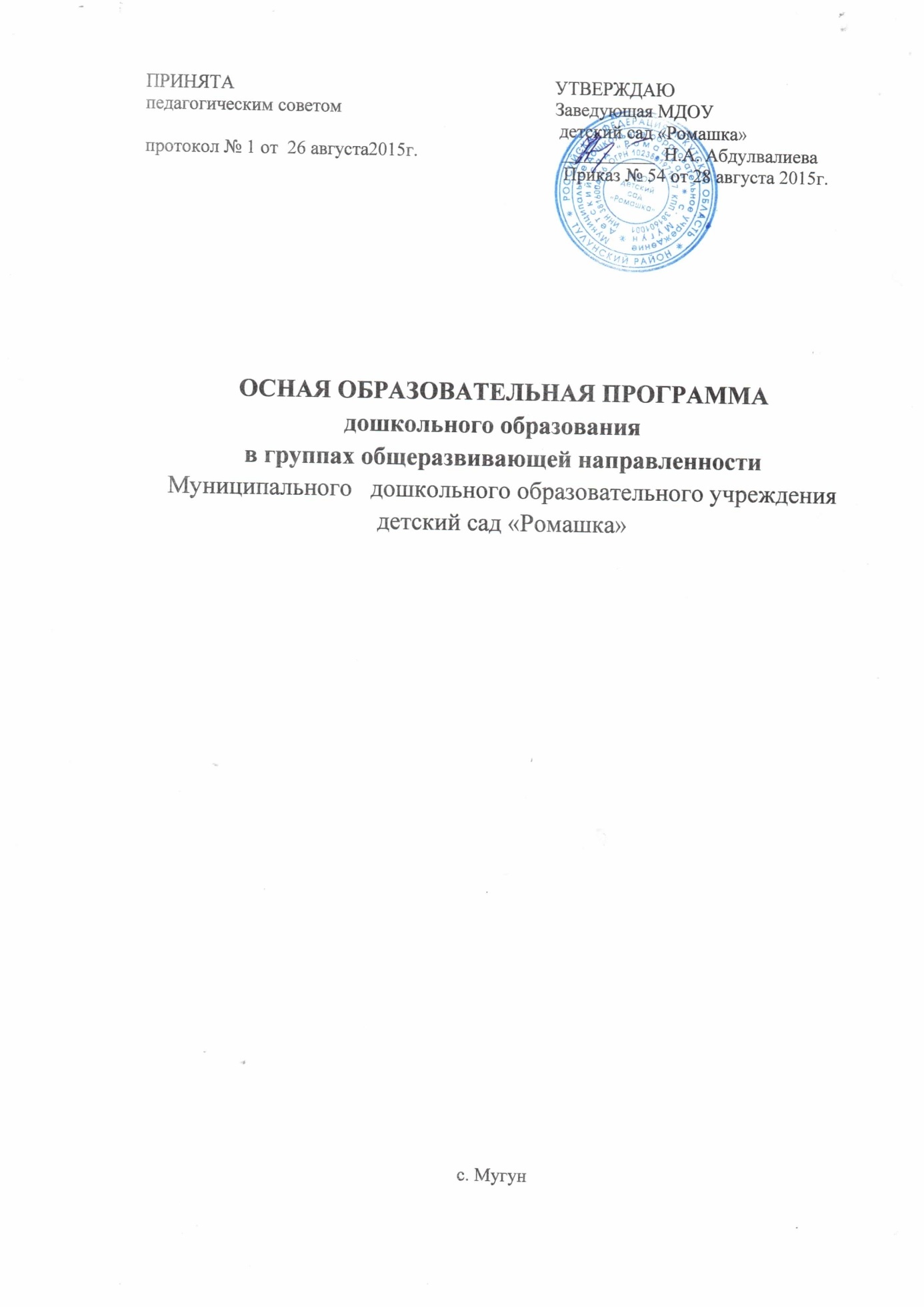 I. Целевой раздел1.Пояснительная запискаООП ДО МДОУ   детский сад  «Ромашка» предназначена для реализации в группах общеразвивающей   направленности. ООП ДО является  основным  внутренним  нормативно-управленческим документом. ООП  разработана  в  соответствии  с  основными  нормативно-правовыми документами по дошкольному воспитанию:-  Федеральный закон «Об образовании в Российской Федерации» от 29.12.2012 № 273-ФЗ;-  Федеральный  государственный  образовательный  стандарт  дошкольного образования  (Утвержден  приказом  Министерства  образования  и  науки Российской Федерации от 17 октября 2013 г. N 1155);-  «Порядок  организации  и  осуществления  образовательной  деятельности  по основным  общеобразовательным  программа  –  образовательным  программам дошкольного  образования»  (приказ  Министерства  образования  и  науки  РФ  от 30 августа 2013 года №1014 г. Москва);        -  Примерная основная образовательная программа дошкольного образования. Одобрена решением федерального методического объединения по общему образованию (протокол от 20 мая 2015 г. № 2/15);-  Санитарно-эпидемиологические  требования  к  устройству,  содержанию  и организации  режима  работы   дошкольных  образовательных  организаций» (Утверждены  постановлением  Главного  государственного  санитарного  врача Российской Федерации  от 15 мая 2013 года № 26 «Об утверждении СанПиН» 2.4.3049-13).Образовательная программа обеспечивает развитие личности, мотивации и способностей детей в различных видах деятельности в возрасте от 1.6 до 8 лет, с  учетом  их  возрастных  и  индивидуальных  особенностей  в  различных  видах деятельности, по основным направлениям развития и образования:• социально-коммуникативное развитие;• познавательное развитие; • речевое развитие;• художественно-эстетическое развитие; • физическое развитие.Программа включает обязательную часть и часть формируемую участниками образовательных отношений. Обе части являются взаимодополняющими необходимыми с точки зрения реализации требований Федерального государственного образовательного стандарта дошкольного образования (далее – ФГОС ДО).Цель программы: повышение социального статуса дошкольного образования;2) обеспечение государством равенства возможностей для каждого ребёнка в получении качественного дошкольного образования;3) обеспечение государственных гарантий уровня и качества дошкольного образования на основе единства обязательных требований к условиям реализации образовательных программ дошкольного образования, их структуре и результатам их освоения;   4) сохранение единства образовательного пространства Российской Федерации относительно уровня дошкольного образования.Достижение поставленных целей предусматривает решение следующих задач программы: 1) Охрана и укрепление физического и психического здоровья детей, в том числе их эмоционального благополучия;2) Создание благоприятных условий развития детей в соответствии с их возрастными и индивидуальными особенностями и склонностями, развития способностей и творческого потенциала каждого ребёнка как субъекта отношений с самим собой, другими детьми, взрослыми и миром;3) Объединение обучения и воспитания в целостный образовательный процесс на основе духовно-нравственных и социокультурных ценностей и принятых в обществе правил и норм поведения в интересах человека, семьи, общества; 4) Формирование общей культуры личности детей, в том числе ценностей здорового образа жизни, развития их социальных, нравственных, эстетических, интеллектуальных, физических качеств, инициативности, самостоятельности и ответственности ребёнка, формирования предпосылок учебной деятельности;5) Обеспечение психолого-педагогической поддержки семьи и повышения компетентности родителей (законных представителей) в вопросах развития и образования, охраны и укрепления здоровья детей.6)  Знакомить детей с историей и современностью, формировать представления о жизни родного города и края, воспитывать отзывчивость, чуткость к происходящим событиям, развивать личностные качества, обеспечивать взаимодействие с социумом. Объединение обучения и воспитания в целостный образовательный процесс на основе духовно-нравственных и социокультурных ценностей и принятых в обществе правил и норм поведения в интересах человека, семьи, общества.Формирование общей культуры личности детей, в том числе ценностей здорового образа жизни, развития их социальных, нравственных, эстетических, интеллектуальных, физических качеств, инициативности, самостоятельности и ответственности ребёнка, формирование предпосылок учебной деятельности.Обеспечение вариативности и разнообразия содержания Программы и организационных форм дошкольного образования, возможности формирования Программ различной направленности с учётом образовательных потребностей, способностей и состояния здоровья детей.Формирование социокультурной среды, соответствующей возрастным, индивидуальным, психологическим и физиологическим особенностям детей.Обеспечение психолого-педагогической поддержки семьи и повышения компетентности родителей (законных представителей) в вопросах развития и образования, охраны укрепления здоровья детей.Представляется целесообразным выделением нескольких групп принципов формирования программы:Принципы, сформированные на основе требований ФГОС ДО:полноценное проживание ребёнком всех этапов детства, обогащение  (амплификация) детского развития;построение образовательной деятельности на основе индивидуальных особенностей каждого ребенка, при котором сам ребенок становится активным в выборе содержания своего образования, становится субъектом образования (далее – индивидуализация дошкольного образования); содействие и сотрудничество детей и взрослых, признание ребенка полноценным участником (субъектом) образовательных отношений;поддержка инициативы детей в различных видах деятельности;сотрудничество детского сада и   семьи;приобщение детей к социокультурным нормам, традициям семьи, общества и государства;формирование познавательных интересов и познавательных действий ребенка в различных видах деятельности;возрастная адекватность дошкольного образования (соответствие условий, требований, методов возрасту  и особенностям развития);учёт этнокультурной ситуации учёт этнокультурной ситуации развития детей.использование опыта прошлых поколений, традиций родного края.Возрастные особенности детей    Характеристика особенностей развития детей дошкольного возраста   Характеристика возрастных,  индивидуальных  и психологических особенностей    развития детей дошкольного возраста необходима для правильной организации образовательного процесса, как в условиях семьи, так и в условиях дошкольного образовательного учреждения (группы). Основная образовательная программа реализуется в сельском детском саду, где основной структурной единицей муниципального дошкольного образовательного учреждения является группа общеразвивающей направленности для детей дошкольного возраста. В образовательном учреждении функционирует 2 разновозрастных группы общеразвивающей направленности, в возрасте от 1,6 до 8 лет. Время работы 10,5 часов  с 7.45 до 18.15.При проектировании содержания образовательной программы учитываются специфические климатические особенности региона, к которому относится Иркутская  область  - Сибирь: время начала и окончания тех или иных сезонных явлений (листопад, таяние снега и т.д.) и интенсивность их протекания; состав флоры и фауны; длительность светового дня; погодные условия и т.д. Эти факторы учитываются при организации образовательного процесса. Возрастные особенности Ранний возраст (1.6-3  лет)Физическое  развитие Дети владеют основными жизненно важными движениями (ходьба, бег, лазание, действия с предметами), сидят на корточках, спрыгивают с нижней ступеньки.Социально-личностное  развитиеУ   детей  наблюдается устойчивое эмоциональное состояние. Для них характерны яркие эмоциональные реакции, связанные с непосредственными желаниями ребенка. Проявления агрессии бывают редко, проявляется эмоциональный механизм сопереживания, сочувствия, радости. Все дети называют себя по имени, употребляют местоимение «я» и дают себе первичную самооценку – «я хороший», «я сам».  Для  детей  3-х летнего  возраста  характерна  неосознанность  мотивов,  импульсивность  и  зависимость  чувств  и  желаний  от  ситуации.  Дети  легко  заражаются  эмоциональным  состоянием  сверстников.  Однако в  этом  возрасте  начинает  складываться  и  произвольность  поведения.  У детей  к  3  годам  появляются  чувство  гордости  и  стыда,  начинают  формироваться  элементы  сознания, связанные  с  идентификацией   с  именем  и  полом.  Ранний  возраст  завершается  кризисом  3-х  лет.  Кризис  часто  сопровождается  рядом  отрицательных  проявлений:  упрямство,  негативизм,  нарушение  общения  со  взрослыми и др.Игра носит процессуальный характер, главное в ней - действия. Дети уже спокойно играют рядом с другими детьми, но моменты общей игры кратковременны.  Они совершаются с игровыми предметами, приближенными к реальности. Появляются действия с предметами - заместителями. Для детей  3х летнего возраста игра рядом. В игре дети выполняют отдельные игровые действия, носящие условный характер. Роль осуществляется фактически, но не называется. Сюжет игры - цепочка из 2х действий; воображаемую ситуацию удерживает взрослый.Познавательно-речевое  развитие В  ходе  совместной  со  взрослыми  предметной  деятельности  продолжает  развиваться  понимание  речи. Слово  отделяется  от  ситуации  и  приобретает  самостоятельное  значение.  Возрастает  количество  понимаемых  слов.  Интенсивно  развивается  активная  речь  детей. К  3-м  годам  они  осваивают основные грамматические структуры,  пытаются  строить простые предложения, в разговоре со взрослым используют практически все части речи.  Активный  словарь  достигает  1000-1500  слов.  К  концу  3-го  года жизни  речь  становится  средством  общения  ребенка  со  сверстниками,  дети  воспринимают  все  звуки  родного  языка,  но произносят  их  с  большими  искажениями.В  сфере  познавательного  развития  восприятие окружающего мира - чувственное - имеет для детей решающее значение. Они воспринимают мир всеми органами чувств, но воспринимают целостные вещи, а не отдельные сенсорные свойства. Возникает взаимодействие в работе разных органов чувств. Зрение и осязание начинают взаимодействовать при восприятии формы, величины и пространственных отношений. Слух и речедвигательные системы начинают взаимодействовать при восприятии и различении речи. Постепенно учитывается острота зрения и возрастает способность к различению цветов. Внимание детей непроизвольно. Ребенок просто не понимает, что значит заставить себя быть внимательным, т.е. произвольно направлять и удерживать свое внимание на каком-либо объекте. Устойчивость внимания ребенка зависит от его интереса к объекту. Направить на что-либо внимание ребенка путем словесного указания - очень трудно. Детям сложно немедленно выполнять просьбы. Объем внимания ребенка очень невелик - один предмет. Память проявляется главным образом в узнавании воспринимающихся ранее вещей и событий. Преднамеренного запоминания нет, но при этом запоминаю то, что им понравилось, что они с интересом слушали или за чем наблюдали. Ребенок запоминает то, что запомнилось само.  Основной  формой  мышления  становится  наглядно-действенная.Художественно-эстетическое  развитиеВ  этом  возрасте  наиболее  доступными  видами  изобразительной  деятельности   является  рисование  и  лепка.  Ребенок  уже  способен  сформулировать  намерение  изобразить  какой-либо  предмет.   Но,  естественно,  сначала  у него  ничего  не  получается:  рука  не  слушается.   Основные  изображения: линии,  штрихи,  округлые  предметы. Типичным  является  изображение  человека  в  виде  «головонога» - окружности  и  отходящих  от  нее  линий.В  музыкальной деятельности  у  ребенка  возникает  интерес  и  желание  слушать  музыку,  выполнять  простейшие  музыкально-ритмические  и танцевальные  движения.  Ребенок  вместе  со  взрослым  способен  подпевать  элементарные  музыкальные  фразы.Младший дошкольный возраст (3-4года) Физическое   развитие    3-хлетний  ребенок  владеет  основными  жизненно  важными   движениями  (ходьба,  бег,  лазание,  действия  с  предметами).  Возникает  интерес  к  определению  соответствия  движений  образцу.  Дети  испытывают  свои  силы  в  более  сложных  видах  деятельности, но  вместе  с  тем  им  свойственно  неумение  соизмерять  свои  силы  со  своими  возможностями.Моторика  выполнения  движений  характеризуется  более  или  менее  точным  воспроизведением  структуры  движения,  его фаз, направления  и  т.д.  К  4-м  годам  ребенок  может  без  остановки  пройти  по  гимнастической  скамейке,  руки  в  стороны;  ударять мяч  об  пол  и  ловить  его  двумя  руками  (3  раза  подряд);  перекладывать  по  одному  мелкие  предметы  (пуговицы,  горошины  и т.п. – всего  20  шт.)  с  поверхности  стола  в  небольшую  коробку  (правой  рукой).Начинает  развиваться  самооценка  при  выполнении  физических  упражнений,  при  этом  дети  ориентируются  в значительной  мере  на  оценку  воспитателя.3-4-х летний  ребенок  владеет  элементарными  гигиеническими  навыками  самообслуживания (самостоятельно  и  правильно  моет  руки  с  мылом  после  прогулки,  игр,  туалета;  аккуратно  пользуется  туалетом:  туалетной  бумагой,  не  забывает  спускать  воду  из  бачка  для  слива;  при  приеме  пищи  пользуется  ложкой, салфеткой;  умеет  пользоваться носовым  платком;  может  самостоятельно  устранить  беспорядок  в  одежде,  прическе,  пользуясь  зеркалом,  расческой).Социально-личностное  развитиеК трем годам ребенок достигает определенного уровня социальной компетентности: он проявляет интерес к другому человеку, испытывает доверие к нему, стремится к общению и взаимодействию со взрослыми и сверстниками. У ребенка возникают личные симпатии, которые проявляются в желании поделиться игрушкой, оказать помощь, утешить. Ребенок испытывает повышенную потребность в эмоциональном контакте со взрослыми, ярко выражает свои чувства - радость, огорчение, страх, удивление, удовольствие и др. Для налаживания контактов с другими людьми использует речевые и неречевые (взгляды, мимика, жесты, выразительные позы и движения) способы общения. Осознает свою половую принадлежность («Я мальчик», «Я девочка»). Фундаментальная  характеристика ребенка трех лет  - самостоятельность («Я сам», «Я могу»). Он активно заявляет о своем желании быть, как взрослые (самому есть, одеваться), включаться в настоящие дела (мыть посуду, стирать, делать покупки и т.п.)». Взаимодействие и общение детей четвертого года жизни имеют поверхностный характер, отличаются ситуативностью, неустойчивостью, кратковременностью, чаще всего инициируются взрослым.Для детей 3х летнего возраста характерна  игра рядом. В игре дети выполняют отдельные игровые действия, носящие условный характер. Роль осуществляется фактически, но не называется. Сюжет игры - цепочка из 2х действий; воображаемую ситуацию удерживает взрослый. К 4м годам дети могут объединяться по 2-3 человека, для разыгрывания простейших сюжетно-ролевых игр. Игровые действия взаимосвязаны, имеют четкий ролевой характер. Роль называется, по ходу игры дети могут менять роль. Игровая цепочка состоит из 3-4 взаимосвязанных действий. Дети самостоятельно удерживают воображаемую ситуациюПознавательно-речевое  развитиеОбщение  ребенка  в  этом  возрасте  ситуативно,  инициируется  взрослым, неустойчиво, кратковременно. Осознает  свою  половую  принадлежность. Возникает  новая  форма  общения  со  взрослым – общение  на познавательные темы,  которое  сначала  включено  в  совместную  со  взрослым  познавательную  деятельность.Уникальность речевого развития детей в этом возрасте состоит в том, что в этот период ребенок обладает повышенной чувствительностью к языку, его звуковой и смысловой стороне. В младшем дошкольном возрасте осуществляется переход от исключительного господства ситуативной (понятной только в конкретной обстановке) речи к использованию и ситуативной, и контекстной (свободной от наглядной ситуации) речи.  Овладение  родным  языком  характеризуется  использованием  основных  грамматических  категорий  (согласование,  употребление  их  по  числу, времени  и  т.д.,  хотя  отдельные  ошибки  допускаются)  и  словаря  разговорной  речи.  Возможны  дефекты  звукопроизношения.В развитии познавательной сферы расширяются и качественно изменяются способы и средства ориентировки ребенка в окружающей обстановке.  Ребенок  активно использует  по  назначению  некоторые  бытовые  предметы, игрушки, предметы-заместители   и  словесные  обозначения  объектов  в  быту,  игре, общении.  Формируются  качественно  новые  свойства  сенсорных  процессов:  ощущение  и  восприятие.  В  практической  деятельности  ребенок  учитывает  свойства  предметов  и  их  назначение:  знает  название  3-4  цветов  и  2-3  форм;  может  выбрать  из  3-х  предметов  разных  по  величине  «самый  большой».  Рассматривая  новые  предметы (растения,  камни  и  т.п.)  ребенок не  ограничивается  простым  зрительным  ознакомлением,  а  переходит  к  осязательному,  слуховому  и  обонятельному  восприятию.  Важную  роль  начинают  играть  образы  памяти.  Память  и  внимание  ребенка  носит  непроизвольный,  пассивный   характер.  По  просьбе  взрослого  ребенок  может  запомнить  не  менее  2-3 слов  и  5-6  названий  предметов.  К  4-м  годам  способен  запомнить  значительные  отрывки  из  любимых  произведений..  Рассматривая  объекты,  ребенок  выделяет  один,  наиболее  яркий  признак  предмета,  и  ориентируясь  на  него,  оценивает  предмет  в  целом.  Его  интересуют  результаты  действия,  а  сам  процесс  достижения  еще не  умеет  прослеживать.Конструктивная   деятельность   в  3-4  года  ограничивается  возведением  несложных  построек  по  образцу   (из  2-3 частей)  и  по  замыслу.  Ребенок  может  заниматься,  не  отрываясь,  увлекательным  для  него  деятельностью  в  течение  5  минут.  Художественно-эстетическое  развитие. Ребенок  с  удовольствием  знакомится  с элементарными  средствами  выразительности   (цвет,  звук, форма, движения, жесты),  проявляется  интерес  к  произведениям  народного  и  классического  искусства,  к  литературе  (стихи,  песенки,  потешки),  к  исполнению  и  слушанию  музыкальных произведений.Изобразительная  деятельность  ребенка  зависит  от  его  представлений  о  предмете.  В  3-4  года  они  только  начинают  формироваться.  Графические  образы  бедны,  предметны,  схематичны.  У  одних  дошкольников  в  изображении  отсутствуют  детали,  у  других  рисунки  могут  быть  более  детализированы.  Замысел  меняется  по  ходу  изображения.  Дети  уже  могут  использовать  цвет.  Большое  значение для развития  моторики  в  этом  возрасте  имеет  лепка.  Ребенок  может  вылепить  под  руководством  взрослого  простые  предметы.  В  3-4 года  из-за  недостаточного  развития  мелких  мышц  руки,  дети  не  работают  с  ножницами,  апплицируют  из  готовых геометрических  фигур.  Ребенок  способен  выкладывать  и  наклеивать  элементы  декоративного  узора  и  предметного  схематичного  изображения  из  2-4  основных  частей.В  музыкально-ритмической  деятельности  ребенок   3-4  лет  испытывает  желание  слушать  музыку и  производить  естественные  движения под  звучащую музыку.  К  4  годам  овладевает элементарными  певческими  навыками  несложных  музыкальных  произведений. Ребенок  хорошо  перевоплощается  в  образ  зайчика,  медведя, лисы,  петушка  и  т.п.  в  движениях,  особенно  под  плясовую  мелодию.  Приобретает  элементарные  навыки  подыгрывания  на  детских  ударных  музыкальных  инструментах  (барабан,  металлофон).  Закладываются  основы  для  развития  музыкально-ритмических  и  художественных  способностей. Средний дошкольный возраст (4-5  лет)К пяти годам складывается «психологический портрет» личности, в котором важная роль принадлежит компетентности, в особенности интеллектуальной (это возраст «почемучек»), а также креативности.Физическое  развитие В  этом  возрасте  продолжается   рост  всех  органов  и  систем,  сохраняется  потребность  в  движении.  Двигательная активность становится целенаправленной, отвечает индивидуальному опыту и интересу, движения становятся осмысленными, мотивированными и управляемыми. Сохраняется высокая эмоциональная значимость процесса деятельности для ребенка, неспособность завершить ее по первому требованию. Появляется способность к регуляции двигательной активности. У детей появляется интерес к познанию себя, своего тела, его строения, возможностей. У детей возникает потребность действовать совместно, быстро, ловко, в едином для всех детей темпе; соблюдать определенные интервалы во время передвижения в разных построениях, быть ведущим. Уровень функциональных возможностей повышается.Позитивные  изменения  наблюдаются  в  развитии  моторики.  Дошкольники  лучше удерживают  равновесие  перешагивая  через  небольшие  преграды., нанизывает  бусины  (20 шт.)  средней  величины  (или  пуговицы)  на  толстую  леску. В  4-5  лет  у  детей  совершенствуются  культурно-гигиенические  навыки  (хорошо  освоен  алгоритм  умывания,  одевания,  приема  пищи) :  они  аккуратны  во  время  еды,  умеют  правильно  надевать обувь,  убирают  на  место   свою  одежду,  игрушки,  книги.  В  элементарном  самообслуживании  (одевание,  раздевание,  умывание  и  др.)  проявляется  самостоятельность  ребенка. Социально-личностное  развитиеК  5  годам  у  детей  возрастает интерес и потребность в общении, особенно со сверстниками, осознание своего положения среди них. Ребенок приобретает способы взаимодействия с другими людьми. Использует речь и другие средства общения для удовлетворения разнообразных потребностей. Лучше ориентируется в человеческих отношениях: способен заметить эмоциональное состояние близкого взрослого, сверстника, проявить внимание и сочувствие. У  детей  формируется  потребность  в  уважении  со  стороны  взрослого,   для  них  оказывается  чрезвычайно  важной  его  похвала.  Это  приводит  к  их  повышенной  обидчивости  на  замечания.  Повышенная  обидчивость  представляет  собой  возрастной  феномен. Совершенствуется  умение  пользоваться установленными  формами    вежливого  обращения.В игровой деятельности  появляются  ролевые  взаимодействия.  Они указывают  на  то,  что  дошкольники  начинают  отделять  себя  от  принятой  роли.  В  процессе  игры  роли  могут  меняться.  В  этом возрасте  начинают появляться  постоянные партнеры  по  игре.  В  общую  игру  может  вовлекаться  от  двух  до  пяти  детей, а продолжительность совместных  игр  составляет  в среднем  15-20 мин.Ребенок начитает регулировать свое поведение в соответствии с принятыми в обществе нормами; умеет довести начатое дело до конца (соорудить конструкцию, убрать игрушки, правила игры и т. п.)  -  проявление  произвольности.У детей начинает формироваться способность контролировать свои эмоции в движении, чему способствует освоение ими языка эмоций (гаммы переживаний, настроений). Эмоциональность пятилетнего ребенка отличается многообразием способов выражения своих чувств: радости, грусти, огорчения, удовольствия. Ребенок способен проявить сочувствие, сопереживание, которое лежит в основе нравственных поступков. К  5-ти  годам  в элементарном выполнении отдельных поручений (дежурство по столовой, уход за растениями и животными)  проявляется  самостоятельность.Познавательно-речевое  развитие   Изменяется  содержание  общения  ребенка  и  взрослого.  Оно выходит  за  пределы  конкретной  ситуации,  в  которой оказывается  ребенок.  Ведущим  становится  познавательный  мотив.  Информация,  которую  ребенок  получает  в  процессе  общения,  может  быть  сложной  и  трудной  для  понимания,  но  она  вызывает  интерес.  В  речевом  развитии  детей  4-5  лет  улучшается  произношение  звуков (кроме  сонорных)  и дикция.  Речь  становится  предметом  активности  детей.  Они  удачно  имитируют  голоса  животных,  интонационно  выделяют  речь  тех  или  иных  персонажей.  Интерес  вызывают ритмическая  структура  речи,  рифмы.  Развивается  грамматическая  сторона  речи.  Дети занимаются  словотворчеством   на  основе  грамматических  правил.  Речь  детей  при  взаимодействии  друг  с  другом  носит  ситуативный  характер,  а  при  общении  со  взрослым  становится  внеситуативной.В  познавательном  развитии  4-5  летних  детей  характерна  высокая  мыслительная  активность.  5-ти летние  «почемучки»   интересуются  причинно-следственными  связями  в  разных  сферах  жизни  (изменения  в  живой  и  неживой  природе,  происхождение  человека),  профессиональной  деятельностью  взрослых  и  др.,  то  есть  начинает  формироваться  представление  о  различных  сторонах  окружающего  мира.  К  5-ти  годам  более  развитым  становится  восприятие. Дети  оказываются  способными  назвать  форму  на  которую  похож  тот  или  иной  предмет.  Они  могут  вычленять  в  сложных  объектах  простые  формы  и  из  простых  форм  воссоздавать  сложные  объекты.  Дети  способны  упорядочить  группы  предметов  по  сенсорному  признаку – величине, цвету;  выделить  такие  параметры,  как  высота, длина  и  ширина.  Совершенствуется  ориентация  в пространстве.  Возрастает объем  памяти.  Дети  запоминают  до  7-8  названий  предметов.  Начинает  складываться  произвольное  запоминание:  дети  способны  принять  задачу  на  запоминание,  помнят  поручения  взрослых,  могут  выучить  небольшое  стихотворение  и  т.д.  Начинает   развиваться  образное  мышление.  Дети  оказываются  способными  использовать  простыне  схематизированные  изображения  для  решения  несложных задач. Увеличивается  устойчивость  внимания.  Ребенку  оказывается  доступной  сосредоточенная  деятельность  в  течение  15-20 минут. Усложняется  конструирование.  Постройки  могут  включать  5-6  деталей.  Формируются  навыки  конструирования  по  собственному  замыслу,  а  также  планирование  последовательности  действий.Художественно-эстетическое  развитие На  пятом  году  жизни  ребенок  осознаннее  воспринимает  произведения  художественно-изобразительно-музыкального  творчества,  легко  устанавливает  простые  причинные  связи  в  сюжете,  композиции  и  т.п.,  эмоционально  откликается  на  отраженные  в  произведении искусства  действия,  поступки,  события,  соотносит  увиденное со  своими  представлениями  о  красивом,  радостном,  печальном,  злом  и  т.д.  У ребенка  появляется  желание  делиться  своими  впечатлениями  от  встреч  с  искусством,  со  взрослыми  и  сверстниками.  Продолжает  развиваться  воображение.  Формируются  такие  его особенности,  как  оригинальность  и  произвольность.  Дети  могут  самостоятельно  придумать  небольшую  сказку  на  заданную  тему.Значительное  развитие  получает  изобразительная  деятельность.  Рисунки становятся  предметным  и  детализированным. В  этом  возрасте  дети рисуют  предметы  прямоугольной,  овальной  формы,  простые изображения  животных. Дети  могут  своевременно насыщать  ворс кисти краской, промывать  по  окончании  работы.   Графическое  изображение  человека  характеризуется  наличием  туловища,  глаз,  рта,  носа,  волос,  иногда  одежды  и  ее  деталей.  Дети  могут вырезать  ножницами  по  прямой,  диагонали,  к  5  годам  овладевают  приемами  вырезывания  предметов  круглой  и  овальной  формы.  Лепят  предметы  круглой,  овальной,  цилиндрической  формы,  простейших  животных,  рыб, птиц.К  5-ти  годам  ребенок  выполняет  элементарные  танцевальные  движения  (пружинка,  подскоки,  кружение  и т.д.).  Может  петь  протяжно,  при  этом  вместе  начинать  и  заканчивать  пение.  Развитию исполнительской  деятельности  способствует доминирование в данном  возрасте продуктивной  мотивации  (спеть  песню, станцевать  танец, сыграть  на  инструменте).  Дети  делают  первые  попытки  творчества.Средний дошкольный возраст (5-6  лет)Физическое  развитие      Продолжается  процесс  окостенения  скелета  ребенка.  Дошкольник  более  совершенно  овладевает  различными  видами  движений.  Тело  приобретает  заметную  устойчивость.  Дети  к  6  годам  уже  могут  совершать  пешие  прогулки,  но  на  небольшие  расстояния.  Шестилетние  дети  значительно  точнее  выбирают  движения,  которые  им  надо  выполнить.  У  них  обычно  отсутствуют  лишние  движения,  которые  наблюдаются  у  детей  3-5  лет. В  период  с  5  до  6  лет  ребенок  постепенно  начинает   адекватно  оценивать  результаты  своего  участия  в  играх  соревновательного  характера.  Удовлетворение  полученным  результатом  к  6  годам  начинает  доставлять  ребенку  радость,  способствует  эмоциональному  благополучию  и  поддерживает  положительное  отношение к  себе  («я  хороший,  ловкий»  и  т.д.). Уже  начинают  наблюдаться  различия  в  движениях  мальчиков  и девочек (у  мальчиков  - более  прерывистые,  у девочек – мягкие, плавные).К  6  годам  совершенствуется  развитие  мелкой  моторики  пальцев  рук.  Некоторые дети  могут  продеть  шнурок  в  ботинок  и  завязать  бантиком.В  старшем  возрасте  продолжают  совершенствоваться  культурно-гигиенические  навыки:  умеет  одеться  в  соответствии  с  условиями  погоды,  выполняет  основные  правила  личной гигиены, соблюдает  правила  приема  пищи, проявляет  навыки  самостоятельности.  Полезные  привычки  способствуют  усвоению  основ  здорового  образа  жизни.Познавательно-речевое  развитиеОбщение  детей  выражается  в свободном  диалоге  со  сверстниками  и  взрослыми,  выражении своих  чувств  и  намерений  с  помощью  речевых  и  неречевых  (жестовых,  мимических,  пантомимических)  средств. Продолжает  совершенствоваться  речь,  в  том  числе ее  звуковая  сторона.  Дети могут  правильно  воспроизводить  шипящие,  свистящие и  сонорные  звуки.  Развивается  фонематический  слух,  интонационная  выразительность  речи  при  чтении  стихов  в  сюжетно-ролевой  игре  и в  повседневной  жизни. Совершенствуется  грамматический  строй  речи.  Дети  используют  все  части  речи,  активно  занимаются  словотворчеством.  Богаче  становится  лексика:  активно  используются синонимы  и  антонимы.  Развивается  связная речь:  дети  могут  пересказывать,  рассказывать  по  картинке,  передавая  не  только  главное,  но  и  детали.В  познавательной  деятельности  продолжает  совершенствоваться  восприятие  цвета,  формы  и  величины,  строения  предметов;  представления  детей  систематизируются. Дети  называют  не только  основные  цвета  и  их  оттенки,  но  и  промежуточные  цветовые  оттенки;  форму  прямоугольников, овалов, треугольников. К  6-ти  годам  дети  легко  выстраивают  в  ряд – по  возрастанию  или  убыванию – до  десяти  предметов  разных  по  величине.  Однако  дошкольники  испытывают трудности  при  анализе пространственного  положения  объектов,  если  сталкиваются  с  несоответствием  формы  и  их пространственного  расположения.   В  старшем  дошкольном  возрасте  продолжает  развиваться  образное  мышление.  Дети  способны  не  только  решить  задачу  в  наглядном  плане,  но  и  совершить  преобразования  объекта.  Продолжают  совершенствоваться  обобщения,  что  является  основой  словесно-логического  мышления.  5-6  лет  -  это  возраст  творческого  воображения.  Дети  самостоятельно  могут  сочинить  оригинальные  правдоподобные  истории.  Наблюдается  переход  от  непроизвольного  к  произвольному  вниманию.Конструирование  характеризуется   умением  анализировать  условия,  в  которых  протекает  эта  деятельность.  Дети  используют и  называют  различные  детали  деревянного  конструктора.  Могут  заменять  детали  постройки  в  зависимости  от  имеющегося  материала.  Овладевают  обобщенным  способом  обследования  образца.  Конструктивная  деятельность  может  осуществляться  на  основе  схемы,  по  замыслу  и по  условиям.  Дети  могут  конструировать  из бумаги,  складывая  ее  в  несколько  раз (2,4,6 сгибов);  из  природного   материала.Социально-личностное  развитиеДети  проявляют  высокую  познавательную  активность.  Ребенок  нуждается  в  содержательных  контактах  со  сверстниками.  Их  речевые  контакты  становятся  все  более  длительными  и  активными.  Дети  самостоятельно  объединяются  в  небольшие  группы  на  основе  взаимных  симпатий.  В  этом  возрасте  дети  имеют  дифференцированное  представление  о  совей  гендерной принадлежности  по  существенным  признакам  (женские  и мужские  качества,  особенности  проявления  чувств). Ярко  проявляет  интерес  к  игре.В  игровой  деятельности  дети  шестого  года  жизни  уже  могут распределять  роди  до  начала игры  и  строят  свое  поведение,  придерживаясь  роли.  Игровое взаимодействие  сопровождается  речью,  соответствующей  и по  содержанию,  и  интонационно  взятой роли.  Речь,  сопровождающая  реальные  отношения  детей,  отличается  от  ролевой  речи.  При  распределении    ролей могут  возникать  конфликты,  связанные с  субординацией   ролевого  поведения.  Наблюдается организация  игрового  пространства,  в  котором  выделяются  смысловой  «центр»  и  «периферия».  В  игре  дети  часто  пытаются  контролировать  друг  друга  -  указывают,  как  должен  вести  себя  тот  или  иной  персонаж.Ребенок  пытается  сравнивать  ярко  выраженные  эмоциональные  состояния,  видеть  проявления  эмоционального  состояния  в  выражениях, жестах,  интонации  голоса.  Проявляет  интерес  к  поступкам  сверстников. В  трудовой  деятельности освоенные  ранее  виды  детского  труда  выполняются  качественно, быстро,  осознанно.  Активно  развиваются  планирование  и  самооценивание  трудовой  деятельности.Художественно-эстетическое  развитие В  изобразительной  деятельности  5-6  летний  ребенок  свободно  может  изображать  предметы  круглой,  овальной,  прямоугольной формы, состоящих  из  частей  разной  формы  и  соединений  разных  линий.  Расширяются  представления  о  цвете  (знают  основные  цвета  и  оттенки, самостоятельно может  приготовить  розовый  и  голубой  цвет).  Старший  возраст – это  возраст  активного  рисования.  Рисунки могут  быть  самыми  разнообразными  по  содержанию:  это  жизненные впечатления  детей,  иллюстрации  к  фильмам  и  книгам,  воображаемые ситуации.  Обычно  рисунки  представляют  собой  схематичные  изображения  различных  объектов,  но могут  отличаться  оригинальностью  композиционного  решения. Изображение  человека  становится  более  детализированным  и  пропорциональным.  По  рисунку  можно  судить  о  половой  принадлежности  и  эмоциональном  состоянии  изображенного человека. Рисунки  отдельных  детей  отличаются  оригинальностью,  креативностью. В  лепке    детям  не  представляется  трудности  создать  более  сложное  по  форме  изображение.   Дети  успешно  справляются  с  вырезыванием  предметов  прямоугольной  и  круглой  формы  разных  пропорций.Старших  дошкольников  отличает  яркая  эмоциональная  реакция на  музыку.  Появляется  интонационно-мелодическая  ориентация  музыкального  восприятия.  Дошкольники  могут  петь  без  напряжения,  плавно,  отчетливо  произнося  слова;  свободно  выполняют  танцевальные  движения:  полуприседания с  выставлением  ноги  на пятку,  поочередное  выбрасывание  ног  вперед в  прыжке  и  т.д.  Могут  импровизировать,  сочинять  мелодию  на  заданную  тему. Формируются  первоначальные  представления  о жанрах  и видах  музыки.Ребенок на пороге школы (6-7  лет)Физическое  развитие   К  7   годам  скелет  ребенка  становится  более  крепким,  поэтому  он  может  выполнять  различные  движения,  которые  требуют гибкости,  упругости, силы.  Его тело  приобретает  заметную  устойчивость,  чему  способствует  усиленный  рост  ног. Ноги  и  руки  становятся  более  выносливыми,  ловкими,  подвижными.  В  этом  возрасте  дети уже  могут  совершать  довольно  длительные  прогулки,  долго бегать,  выполнять  сложные  физические  упражнения.У  семилетних  детей  отсутствуют  лишние  движения.  Ребята  уже  самостоятельно,  без  специальных  указаний  взрослого,  могут  выполнить  ряд  движений  в  определенной  последовательности,  контролируя   их,  изменяя  (произвольная регуляция  движений).Ребенок  уже  способен  достаточно  адекватно  оценивать  результаты  своего  участия  в  подвижных  и  спортивных  играх  соревновательного  характера.  Удовлетворение  полученным  результатом  доставляет  ребенку  радость  и  поддерживает  положительное отношение  к  себе  и  своей команде  («мы  выиграли,  мы  сильнее»).Имеет  представление  о  своем  физическом  облике  (высокий,  толстый,  худой,  маленький  и  т.п.)  и  здоровье,  заботиться  о  нем. Владеет  культурно-гигиеническими  навыками  и  понимает  их  необходимость.Социально-личностное  развитиеК семи годам у ребенка ярко проявляется уверенность в себе и чувство собственного достоинства, умение отстаивать свою позицию в совместной деятельности. Семилетний ребенок способен к волевой регуляции поведения, преодолению непосредственных желаний, если они противоречат установленным нормам, данному слову, обещанию. Способен проявлять волевые усилия в ситуациях выбора между «можно» и «нельзя», «хочу» и «должен». Проявляет настойчивость, терпение, умение преодолевать трудности. Может сдерживать себя, высказывать просьбы, предложения, несогласие в социально приемлемой форме. Произвольность поведения — один из важнейших показателей психологической готовности к школе. Самостоятельность ребенка проявляется в способности без помощи взрослого решать различные задачи, которые возникают в повседневной жизни (самообслуживание, уход за растениями и животными, создание среды для самодеятельной игры, пользование простыми безопасными приборами — включение освещения, телевизора, проигрывателя и т.п.). В  сюжетно-ролевых играх  дети  7-го  года  жизни  начинают  осваивать  сложные  взаимодействия  людей, отражающих характерные  значимые  жизненные  ситуации,  например, свадьбу,  болезнь и т.п.  Игровые  действия  становятся  более  сложными,  обретают  особый  смысл,  который не всегда  открывается  взрослому.  Игровое  пространство  усложняется. В  нем  может  быть  несколько  центров,  каждый из  которых  поддерживает  свою  сюжетную  линию.  При  этом  дети  способны  отслеживать  поведение  партнеров  по  всему  игровому  пространству  и  менять  свое  поведение  в  зависимости  от  места  в  нем (например,  ребенок обращается  к  продавцу  не  просто как покупатель/,  а  как  покупатель-мама). Если логика игры требует появления  новой роли, то ребенок может по ходу  игры  взять  на  себя  новую  роль,  сохранив при этом роль, взятую  ранее.Семилетний  ребенок умеет заметить изменения настроения взрослого и сверстника, учесть желания других людей; способен к установлению устойчивых контактов со сверстниками. Ребенок семи лет отличается большим богатством и глубиной переживаний, разнообразием их проявлений и в то же время большей сдержанностью эмоций. Ему свойственно «эмоциональное предвосхищение» — предчувствие собственных переживаний и переживаний других людей, связанных с результатами тех или иных действий и поступков («Если я подарю маме свой рисунок, она очень обрадуется»).Познавательно-речевое  развитие     Происходит  активное  развитие  диалогической  речи.  Диалог  детей  приобретает характер  скоординированных предметных  и  речевых  действий.  В  недрах  диалогического  общения старших дошкольников  зарождается  и  формируется  новая  форма  речи -  монолог. Дошкольник  внимательно слушает  рассказы  родителей,  что  у  них  произошло  на  работе,  живо  интересуется  тем,  как  они  познакомились,  при  встрече  с незнакомыми  людьми  спрашивают,  кто  это,  есть  ли  у  них  дети  и  т.п.  У  детей  продолжает  развиваться  речь:  ее  звуковая  сторона,  грамматический  строй,  лексика. Развивается  связная  речь.  В  высказываниях  детей  отражаются  как  расширяющийся  словарь,  так  и  характер  обобщений,  формирующихся  в  этом  возрасте.  Дети  начинают активно употреблять  обобщающие  существительные,  синонимы,  антонимы,  прилагательные  и  т.д. Познавательные  процессы  претерпевают  качественные  изменения;  развивается  произвольность  действий.  Наряду  с  наглядно-образным  мышлением  появляются  элементы  словесно-логического  мышления.  Продолжают  развиваться   навыки  обобщения  и  рассуждения,  но  они  еще  в  значительной  степени  ограничиваются  наглядными  признаками  ситуации.  Продолжает  развиваться  воображение,  однако  часто  приходится  констатировать  снижение развития  воображения  в  этом  возрасте  в  сравнении  со  старшей  группой.  Это  можно  объяснить  различными  влияниями,  в  том  числе  средств  массовой  информации,  приводящими  к  стереотипности   детских  образов.    Внимание  становится  произвольным,  в  некоторых  видах  деятельности  время  произвольного  сосредоточения  достигает  30  минут.  У  детей  появляется  особы  интерес  к  печатному слову,  математическим  отношениям.  Они  с  удовольствием  узнают  буквы,  овладевают звуковым  анализом  слова,  счетом  и  пересчетом  отдельных  предметов.К  7  годам  дети  в  значительной  степени  освоили  конструирование  из  строительного  материала. Они  свободно  владеют  обобщенными  способами  анализа  как  изображений,  так  и  построек.  Свободные  постройки  становятся  симметричными и  пропорциональными.  Дети  точно  представляют  себе  последовательность,  в  которой  будет  осуществляться  постройка.  В  этом  возрасте  дети уже  могут  освоить  сложные  формы  сложения  из  листа  бумаги  и  придумывать  собственные.  Усложняется  конструирование  из  природного  материала.Художественно-эстетическое  развитиеВ  изобразительной  деятельности  детей  6-7 лет  рисунки  приобретают   более  детализированный  характер,  обогащается их  цветовая  гамма.  Более  явными  становятся  различия  между  рисунками  мальчиков  и девочек. Мальчики  охотно  изображают  технику,  космос,  военные  действия;  девочки  обычно  рисуют  женские  образы:  принцесс,  балерин,  и  т.д.  Часто встречаются  бытовые  сюжеты: мама  и  дочка,  комната  и  т.п.   При  правильном  подходе  у  детей  формируются  художественно-творческие  способности  в  изобразительной  деятельности.   Изображение  человека  становится еще  более  детализированным  и  пропорциональным.  Появляются  пальцы  на  руках,  глаза,  рот,  нос,  брови,  подбородок. Одежда может  быть  украшена  различными  деталями.   Предметы,  которые  дети  лепят  и  вырезывают,  имеют  различную  форму,  цвет, строение,  по-разному расположены  в  пространстве.  Вместе  с  тем  могут  к  7-ми  годам  передать  конкретные  свойства  предмета  с  натуры. Семилетнего ребенка характеризует активная деятельностная позиция, готовность к спонтанным решениям, любопытство, постоянные вопросы к взрослому, способность к речевому комментированию процесса и результата собственной деятельности, стойкая мотивация достижений, развитое воображение. Процесс создания продукта носит творческий поисковый характер: ребенок ищет разные способы решения одной и той же задачи. Ребенок семи лет достаточно адекватно оценивает результаты своей деятельности по сравнению с другими детьми, что приводит к становлению представлений о себе и своих возможностях.Значительно  обогащается  индивидуальная  интерпретация  музыки.  Ребенок  определяет  к  какому  жанру  принадлежит  прослушанное  произведение.  Чисто  и  выразительно поет,  правильно передавая  мелодию  (ускоряя, замедляя).  Дошкольник  может  самостоятельно  придумать  и  показать  танцевальное  или  ритмическое  движение.Планируемые результаты освоения Программы Требования Стандарта к результатам освоения Программы представлены в  виде  целевых  ориентиров  дошкольного  образования,  которые  представляют собой  социально-нормативные  возрастные  характеристики  возможных достижений ребѐнка на этапе завершения уровня дошкольного образования. Специфика  дошкольного  детства  (гибкость,  пластичность  развития ребенка,  высокий  разброс  вариантов  его  развития,  его  непосредственность  и непроизвольность), а также системные особенности дошкольного образования (необязательность уровня дошкольного образования в Российской Федерации, отсутствие  возможности  вменения  ребенку  какой-либо  ответственности  за результат)  делают  неправомерными  требования  от  ребенка  дошкольного возраста  конкретных  образовательных  достижений  и обусловливают необходимость определения результатов освоения образовательной программы в виде целевых ориентиров Целевые ориентиры: Целевые ориентиры образования в раннем возрасте:• ребенок интересуется окружающими предметами и активно действует с  ними;  эмоционально  вовлечен  в  действия  с  игрушками  и  другими предметами,  стремится  проявлять  настойчивость  в  достижении результата своих действий;• использует  специфические,  культурно  фиксированные  предметные действия,  знает  назначение  бытовых  предметов  (ложки,  расчески, карандаша  и  пр.)  и  умеет  пользоваться  ими.  Владеет  простейшими навыками самообслуживания; стремится проявлять самостоятельность в бытовом и игровом поведении;• владеет  активной  речью,  включенной  в  общение;  может  обращаться с  вопросами  и  просьбами,  понимает  речь  взрослых;  знает  названия окружающих предметов и игрушек;• стремится  к  общению  со  взрослыми  и  активно  подражает  им  в движениях  и  действиях;  появляются  игры,  в  которых  ребенок воспроизводит действия взрослого;• проявляет  интерес  к  сверстникам;  наблюдает  за  их  действиями  и подражает им;• проявляет  интерес  к  стихам,  песням  и  сказкам,  рассматриванию картинки, стремится двигаться под музыку; эмоционально откликается на различные произведения культуры и искусства;• у  ребенка  развита  крупная  моторика,  он  стремится  осваивать различные виды движения (бег, лазанье, перешагивание и пр.).Целевые ориентиры на этапе завершения дошкольного образования:• ребенок овладевает основными культурными способами деятельности, проявляет  инициативу  и  самостоятельность  в  разных  видах деятельности  -  игре,  общении,  познавательно-исследовательской деятельности,  конструировании  и  др.;  способен  выбирать  себе  род занятий, участников по совместной деятельности;• ребенок  обладает  установкой  положительного  отношения  к  миру,  к разным видам труда, другим людям и самому себе, обладает чувством собственного  достоинства;  активно  взаимодействует  со  сверстниками и взрослыми, участвует в совместных играх. Способен договариваться, учитывать  интересы  и  чувства  других,  сопереживать  неудачам  и радоваться  успехам  других,  адекватно  проявляет  свои  чувства,  в  том числе чувство веры в себя, старается разрешать конфликты;• ребенок  обладает  развитым  воображением,  которое  реализуется  в разных  видах  деятельности,  и  прежде  всего  в  игре;  ребенок  владеет разными  формами  и  видами  игры,  различает  условную  и  реальную ситуации, умеет подчиняться разным правилам и социальным нормам;• ребенок  достаточно  хорошо  владеет  устной  речью,  может  выражать свои  мысли  и  желания,  может  использовать  речь  для  выражения своих  мыслей,  чувств  и  желаний,  построения  речевого  высказывания в  ситуации  общения,  может  выделять  звуки  в  словах,  у  ребенка складываются предпосылки грамотности;• у ребенка развита крупная и мелкая моторика; он подвижен, вынослив, владеет основными движениями, может контролировать свои движения и управлять ими;• ребенок  способен  к  волевым  усилиям,  может  следовать  социальным нормам  поведения  и  правилам  в  разных  видах  деятельности,  во взаимоотношениях  совзрослыми  и  сверстниками,  может  соблюдать правила безопасного поведения и личной гигиены;• ребенок  проявляет  любознательность,  задает  вопросы  взрослым и  сверстникам,  интересуется  причинно-следственными  связями, пытается самостоятельно придумывать объяснения явлениям природы и  поступкам  людей;  склонен  наблюдать,  экспериментировать. Обладает  начальными  знаниями  о  себе,  о  природном  и социальном мире,  в  котором  он  живет;  знаком  с  произведениями  детской литературы,  обладает  элементарными  представлениями  из  области живой  природы,  естествознания,  математики,  истории  и  т.п.;  ребенок способен к принятию собственных решений, опираясь на свои знания и умения в различных видах деятельности.Все  перечисленные  выше  характеристики  являются  необходимыми предпосылками  для  перехода  на  следующий  уровень  начального общего  образования,  успешной  адаптации  к  условиям  жизни  в общеобразовательной  организации  и  требованиям  образовательной деятельности.  Степень  реального  развития  этих  характеристик  и способности  ребенка  их  проявлять  к  моменту  перехода  на  следующий уровень  образования  может  существенно  варьировать  у  разных  детей в  силу  различий  в  условиях жизни  и  индивидуальных  особенностей развития конкретного ребенка.Планируемые результаты освоения программыОбязательная часть программыПланируемые результаты освоения программыФормируемая  часть программы участниками образовательных отношенийII. Содержательный раздел2.1. Описание образовательной деятельности в соответствии с направлениями развития ребенкаСодержание Программы  направлено на обеспечение  развития  личности, мотивации и способностей детей в различных видах деятельности и охватывает  следующие образовательные области: -социально- коммуникативное развитие;	познавательное развитие;речевое развитие;художественно - эстетическое развитие;физическое развитие.2.1.1. Образовательная  область «Социально - коммуникативное развитие».Социально коммуникативное развитие направлено на усвоение норм и ценностей, принятых в обществе, включая моральные и нравственные ценности; развитие общения и взаимодействия ребёнка со взрослыми и сверстниками; становление самостоятельности, целенаправленности и саморегуляции собственных действий; развитие социального и эмоционального интеллекта, эмоциональной отзывчивости, сопереживания, формирование готовности к совместной деятельности со сверстниками, формирование уважительного отношения и чувства принадлежности к своей семье и к сообществу детей и взрослых в Организации; формирование позитивных установок к различным видам труда и творчества; формирование основ безопасного поведения в быту, социуме, природе. Основная цель - позитивная социализация детей дошкольного возраста, приобщение детей к социокультурным нормам, традициям семьи,
общества и государства.Основные направления реализации образовательной области «Социально-коммуникативное развитие»Развитие игровой деятельности  с целью освоения различных социальных ролейКлассификация  игр детей  дошкольного  возраста 
(по Е.В. Зворыгиной и С.Л. Новоселовой).Методы  руководства сюжетно-ролевой игрой1. принцип: для того, чтобы дети овладели игровыми умениями, воспитатель должен играть вместе с детьми.2. принцип: на каждом возрастном этапе игра развертывается особым образом, так чтобы детьми открывался и усваивался новый, более сложный способ построения игры.3. принцип: на каждом  возрастном этапе при формировании игровых умений необходимо ориентировать детей как на осуществление игрового действия, так и на пояснение ее смысла партнерам.Задача педагога по формированию сюжетно-ролевой игры по возрастамФормирование основ безопасного поведения в быту, социуме, природе.Цели: - формирование основ безопасности  собственной жизнедеятельности; - формирование предпосылок  экологического сознания (безопасности окружающего мира).Основные задачи обучения дошкольников ОБЖ:1. Научить ребенка ориентироваться в окружающей его обстановке и уметь оценивать отдельные элементы обстановки с точки зрения “Опасно - не опасно”.2. Научить ребенка быть внимательным, осторожным и предусмотрительным (ребенок должен понимать, к каким последствиям могут привести те или иные его поступки).3. Сформировать важнейшие алгоритмы восприятия и действия, которые лежат в основе безопасного поведения.Под безопасным поведением следует понимать такой набор стереотипов
и сознательных действий в изменяющейся обстановке, который позволяет сохранять индивидуальную целостность и комфортность поведения, предупреждает физический и психический травматизм, создает нормальные условия взаимодействия между людьми. Основные направления работы по воспитанию у детей навыков безопасного поведения:- Усвоение дошкольниками первоначальных знаний о правилах безопасного поведения.- Формирование у детей качественно новых         двигательных навыков и бдительного восприятия окружающей обстановки.-Развитие у детей способности к предвидению возможной опасности в конкретной меняющейся ситуации и построению адекватного безопасного поведения.Основные принципы работы по воспитанию у детей навыков безопасного поведения:Важно не механическое заучивание детьми правил безопасного поведения, а воспитание   у них навыков безопасного поведения в окружающей его обстановке; Воспитатели и родители не должны ограничиваться словами и показом картинок  (хотя это тоже важно). С детьми надо рассматривать и анализировать  различные  жизненные ситуации, если возможно, проигрывать их в реальной обстановке; Занятия проводить не только по графику или плану, а использовать каждую возможность  (ежедневно), в процессе игр, режимных моментов, прогулок и т.д., чтобы помочь детям полностью усвоить  правила, обращать внимание детей на ту или иную сторону правил; Развивать качества ребенка: его координацию, внимание, наблюдательность, реакцию и т.д. Эти качества очень нужны и для безопасного поведения.Развитие  трудовой     деятельностиЦель трудового воспитания дошкольников: формирование личности ребенка, а также позитивного отношения к трудовой деятельности.Задачи трудового воспитания дошкольников: - Воспитывать уважительное отношение к труду взрослых и стремление оказать помощь; - Развивать трудовые навыки, совершенствовать  их, и постепенно увеличивать содержание трудовой деятельности; -  Формировать у детей положительные личные качества, такие, как стремление к труду, заботливость, ответственность, бережливость; - Развивать навыки организации работы; -Воспитывать позитивные взаимоотношения в процессе трудовой деятельности между детьми — умение работать в коллективе, в случае необходимости предоставлять помощь, благосклонно оценивать труд сверстников и в уважительной форме делать замечания.Виды труда:Навыки культуры быта (труд по самообслуживанию).Ознакомление с трудом взрослых.Хозяйственно-бытовой труд (содружество взрослого и ребенка, совместная деятельность).Труд в природе.Ручной труд (мотивация – сделать приятное взрослому,  другу-ровеснику, младшему ребенку). Методы и приемы трудового воспитания дошкольниковФормы организации трудовой деятельностиТипы организации труда детей:Индивидуальный труд.Труд рядом.Коллективный труд:- общий труд;- совместный труд.Патриотическое воспитаниеЗадачи патриотического воспитания:- Воспитывать у ребенка любовь и привязанность к своей семье, дому, детскому саду, улице, городу;-  Формировать бережное отношение к природе и всему живому; -  Воспитывать уважение к труду;- Развивать интерес к русским традициям и промыслам;- Формировать элементарные знания о правах человека; -Расширять представления о городах России;- Знакомить детей с символами государства (герб, флаг, гимн);- Развивать чувство ответственности и гордости за достижения страны;   - Формировать толерантность, чувство уважения к другим народам, их традициям.Компоненты патриотического воспитанияПринципы патриотического воспитания:- принцип личностно-ориентированного общения;- принцип культуросообразности ;- принцип свободы и самостоятельности;- принцип гуманно-творческой направленности;- принцип интеграции различных видов деятельности.Условия патриотического воспитания:- создание, благоприятного психологического климата в детском коллективе; - интеграция содержания образования;- интеграция условий реализации содержания        образования;2.1.2. Образовательная  область «Познавательное развитие»Основная цель - развитие познавательных интересов и познавательных способностей детей, которые можно подразделить на сенсорные, интеллектуально-познавательные и интеллектуально-творческие.Задачи познавательного развития
1. Развитие интересов детей, любознательности и познавательной мотивации.2.Формирование познавательных действий, становление сознания.3.Развитие воображения и творческой активности.4.Формирование первичных представлений о себе, других людях, объектах окружающего мира, о свойствах и отношениях объектов окружающего мира.5.Формирование первичных представлений о малой родине и Отечестве, представлений о социокультурных ценностях народа, об отечественных традициях и праздниках.6.Формирование первичных представлений о планете Земля как общем доме людей,  об особенностях её природы, многообразии стран и народов.Основные направления реализации образовательной области «Познавательное развитие»Формирование  элементарных математических представленийЦель: интеллектуальное развитие детей, формирование приемов умственной деятельности, творческого и вариативного мышления на основе овладения детьми количественными отношениями предметов и явлений окружающего мира.Традиционные направления ФЭМП в ДОУ:- количество и счет- величина - форма- число и цифра- ориентировка во времени- ориентировка в пространстве.Развивающие задачи ФЭМП:- Формировать представление о числе.- Формировать геометрические представления.- Формировать представление о преобразованиях (временные представления, представления об изменении количества, об арифметических действиях).- Развивать сенсорные возможности.- Формировать навыки выражения количества через число (формирование навыков счета и измерения различных величин).- Развивать логическое мышление (формирование представлений о порядке и закономерности, об операциях классификации и сериации, знакомство с элементами логики высказываний) навыков счета и измерения различных величин.- Развивать абстрактное воображение, образную память, ассоциативное мышление, мышление по аналогии – предпосылки творческого продуктивного мышления.Формы работы по развитию элементарных математических представлений:- Обучение в повседневных бытовых ситуациях - Демонстрационные опыты - Сенсорные праздники на основе народного календаря - Театрализация с математическим содержанием – на этапе объяснения или повторения и закрепления  (средняя и старшая группы)- Коллективное занятие при условии свободы участия в нем (средняя и старшая группы)- Занятие с четкими правилами, обязательное для всех, фиксированной  продолжительности  (подготовительная группа, на основе соглашения с детьми)- Свободные беседы гуманитарной направленности по истории математики, о прикладных аспектах математики (все возрастные группы)-  Самостоятельная деятельность в развивающей среде (все возрастные группы).Детское конструированиеТворческое (создание замысла)Техническое (воплощение замысла)Виды детского конструирования:- Из строительного  материала- Практическое  и компьютерное- Из деталей  конструкторов- Из бумаги- Из природного материалаФормы организации обучения конструированию:Конструирование по моделиКонструирование по замыслуКонструирование по условиямКонструирование по темеКонструирование по образцуКаркасное конструированиеКонструирование по чертежам и схемам.Взаимосвязь конструирования и игрыЭкологическое воспитаниеМетоды ознакомления дошкольников с природойФормирование целостной картины мираЗадачи ознакомления дошкольников с социальным миром:- Сформировать у ребенка представление о себе как о представителе человеческого рода.- Сформировать у ребенка представление  о людях, живущих на Земле, об их чувствах, поступках, правах и обязанностях; о разнообразной деятельности людей.- На основе познания развивать творческую, свободную личность, обладающую чувством собственного достоинства и уважением к людям.Триединая функция знаний о социальном мире:- Знания должны нести информацию (информативность знаний)- Знания должны вызывать эмоции, чувства, отношения (эмоциогенность знаний).- Знания должны побуждать к деятельности, поступкам (побудительность).- Система формирования отношения ребёнка к природе родного краяФормы организации образовательной деятельности:- Познавательные эвристические беседы- Чтение художественной литературы- Изобразительная и конструктивная деятельность- Экспериментирование и опыты- Музыка- Игры (сюжетно-ролевые, драматизации, подвижные)- Наблюдения- Трудовая деятельность- Праздники и развлечения- Индивидуальные беседыМетоды, позволяющие педагогу наиболее эффективно проводить работу по ознакомлению детей с социальным миром2.1.3.Образовательная  область «Речевое развитие»Основная цель: формирование устной речи и навыков речевого общения с окружающими на основе овладения литературным языком своего народа.Задачи речевого развития:Овладение  речью как средством общения и культуры;-  обогащение активного словаря;-  развитие связной, грамматически правильной диалогической и монологической речи;-  развитие речевого творчества; - развитие звуковой и интонационной культуры речи, фонематического слуха;-  знакомство с книжной культурой, детской литературой, понимание на слух текстов различных жанров детской литературы;- формирование звуковой аналитико-синтетической активности как предпосылки обучения грамоте.Принципы развития речи:- Принцип взаимосвязи сенсорного, умственного и речевого развития;- Принцип коммуникативно-деятельностного подхода к развитию речи;- Принцип развития языкового чутья;- Принцип формирования элементарного осознания явлений языка;- Принцип взаимосвязи работы над различными сторонами речи;- Принцип обогащения мотивации речевой деятельности;- Принцип обеспечения активной  языковой практики.Основные направления реализации образовательной области «Речевое развитие»Развитие словаря:  освоение значений слов и их уместное употребление в соответствии с контекстом высказывания, с ситуацией, в которой происходит общение.Воспитание звуковой культуры речи: развитие восприятия звуков родной речи и произношения.Формирование грамматического строя: морфология (изменение слов по родам, числам, падежам); синтаксис (освоение различных типов словосочетаний и предложений); словообразование.Развитие связной речи: диалогическая (разговорная) речь; монологическая речь (рассказывание).Формирование элементарного осознания явлений языка и речи: различение звука и слова, нахождение  места звука  в слове.Воспитание любви и интереса к художественному слову.Методы развития речиСредства развития речи:Общение взрослых и детей;Культурная  языковая среда;Обучение родной речи на занятиях;Художественная литература;Изобразительное искусство, музыка, театр;Занятия по другим разделам программы.Воспитание любви и интереса к художественному словуЗнакомство с художественной литературойЦель: формирование интереса и потребности в чтении (восприятии) книг.Задачи:- Вызывать интерес к художественной литературе как средству познания, приобщения к словесному искусству, воспитания культуры чувств и переживаний.- Приобщение к словесному искусству, в том числе развитие художественного восприятия и эстетического вкуса.- Формировать и совершенствовать связную речь, поощрять собственное словесное творчество через прототипы, данные в художественном тексте.- Развитие литературной речи.Формы организации образовательной деятельности:Чтение литературного произведения.Рассказ литературного произведения.Беседа о прочитанном произведении.Обсуждение литературного произведения.Инсценирование литературного произведения. Театрализованная игра.Игра на основе сюжета литературного произведения.Продуктивная деятельность по мотивам прочитанного.Сочинение по мотивам прочитанного.Ситуативная беседа по мотивам прочитанного.Основные принципы организации работы по воспитанию любви и интереса к художественному слову:Ежедневное чтение детям вслух является обязательным и рассматривается как традиция.В отборе художественных текстов учитываются предпочтения педагогов и особенности детей, а также способность книги конкурировать с видеотехникой не только на уровне содержания, но и зрительного ряда.Создание по поводу художественной литературы детско-родительских проектов  с включением различных видов деятельности: игровой, продуктивной, коммуникативной, познавательно-исследовательской, в ходе чего создаются целостные продукты в виде книг-самоделок, выставок изобразительного творчества, макетов, плакатов, карт и схем, сценариев досугов, детско-родительских праздников и др.2.1.4. Образовательная  область  «Художественно-эстетическое развитие»Художественно-эстетическое развитие предполагает развитие предпосылок ценностно-смыслового восприятия и понимания произведений искусства (словесного, музыкального, изобразительного), мира природы; становление эстетического отношения к окружающему миру; формирование элементарных представлений о видах искусства; восприятие музыки, художественной литературы, фольклора; стимулирование сопереживания персонажам художественных произведений; реализацию самостоятельной творческой деятельности детей (изобразительной, конструктивно-модельной, музыкальной и др.).Основные направления реализации образовательной области «Художественно-эстетическое развитие»Формы образовательной работы:Непосредственно-образовательная деятельность.Образовательная деятельность при проведении режимных моментов.Самостоятельная  деятельность детей.Социальное партнерство с родителями и организациями села.Интеграция со всеми образовательными областями2.1.5. Образовательная область «Физическое развитие»Цель: - гармоничное физическое развитие;- формирование интереса и ценностного отношения к занятиям физической культурой;- формирование основ здорового образа жизни.ЗадачиПринципы физического развитияМетоды физического развитияНаправления  физического развития- Приобретение  детьми опыта в двигательной деятельности;- Становление целенаправленности и саморегуляции в двигательной сфере;- Становление  ценностей здорового образа жизни.Средства физического развития- Двигательная активность, занятия физкультурой.-  Эколого–природные факты     (солнце, воздух, вода). - Психологические факторы      (гигиена сна, питания, занятий).Здоровьесберегающие  технологииВиды здоровьесберегающих технологий2.2. Часть, формируемая участниками образовательных отношений2.2.1. Специфика национальных, социокультурных и иных условий, в которых осуществляется образовательная деятельностьВариативная часть программы представлена методическим пособием, способствующим:- развитию воспитанников в познавательной области, - предполагающей учет региональной специфики социокультурной, природной, экологической среды в рамках регионального компонента образования (Методическое пособие «Знакомим детей с малой Родиной», Н.Г.Пантелеева, издательство «ТЦ СФЕРА», 2015 год)При создании части, формируемой участниками образования учитывались образовательные потребности, интересы: детей, родителей (законных представителей), педагогов. Организация образовательной среды осуществляется с учетом реализации принципа культуросообразности и регионализма, предусматривающего становление различных сфер самосознания ребенка на основе культуры своего народа, ближайшего социального окружения, на познании историко-географических, этнических особенностей социальной, правовой действительности региона, с учетом национальных ценностей и традиций в образовании.      Деятельность дошкольной  группы направлена на развитие творческих способностей у детей,  знакомство с историей, культурой, географией, традициями, достопримечательностями, народными промыслами, архитектурой, выдающимися земляками, природой родного края, что способствует  воспитанию чувства гордости.Условия организации содержательной деятельности и общения детей и взрослых, детей друг с другом:- максимальное использование окружения города, региона;- организация краеведческой среды в ДОУ (создание уголка  родного края, села, мини музея Русская Изба);- создание уголка боевой славы, тематических выставок, включение детского творчества в оформление помещений;- организация развивающего обучения (расширение воспитательного пространства с помощью занимательных игр);- отбор познавательного материала с выделением значимого для края , разнообразных форм обучения и воспитания (интегрированные и вариативные занятия, исторические беседы, акции и др.).Основным направлением работы по знакомству с историей и культурой края мы выделили ознакомление с:- ближайшим окружением – семьей, детским садом, миром природы, деятельностью людей: бытом и трудом жителей, промыслами и традициями края;- культурой края: знаменитыми людьми родного края;- историей края: прошлым и настоящим региона – возникновением города, сведениями о подвигах земляков на фронте и в тылу.Эти направления работы тесно взаимосвязаны. Материал тщательно отбирается, чтобы вызвать интерес и эмоциональный отклик у детей, перерабатывается в соответствии с возрастом дошкольников в форме познавательных рассказов, историй.Формы педагогической работы:- тематические экскурсии, целевые прогулки, эмоциональные рассказы педагога, исторические беседы;- самостоятельное занятие, посвященное истории или культуре края;- интегрированные, комплексные занимательные дела, объединенные близким по содержанию сюжетом;- совместная деятельность педагогов, детей и родителей: сбор информации о крае, домашние задания, акции;- самостоятельная деятельность в уголке родного края, продуктивная, конструктивная деятельность, развивающие игры;- активные формы обучения: культурно-досуговая деятельность патриотического содержания (используется для закрепления полученных компетенций);- деятельные формы обучения: создание образовательных ситуаций для общения, формирование отношений, творческие задания.В процессе реализации образовательной области «Познание» дети знакомятся с явлениями природы, характерными для местности, в которой проживают (Сибирь); в образовательной области «Художественное творчество» предлагаются для изображения знакомые детям звери, птицы, домашние животные, растения; в образовательной области «Физическая культура» эти образы передаются через движение.2.3. Описание вариативных форм, способов, методов и средств реализации Программы.2.3.1.Модель организации образовательного процесса на деньФормы работы по образовательным областям2. 3.2. Способы и направления поддержки детской инициативы«Социально-коммуникативное развитие»3 - 4 года.  Создавать условия для реализации собственных планов и замыслов каждого ребенкаРассказывать детям об их реальных, а также возможных в будущем достиженияхОтмечать и публично поддерживать любые успехи детейВсемерно поощрять самостоятельность детей и расширять ее сферуПомогать ребенку найти способ реализации собственных поставленных целейПоддерживать стремление научиться делать что-то и радостное ощущение возрастающей умелостиВ ходе занятий и в повседневной жизни терпимо относиться к затруднениям ребенка, позволять ему действовать в своем темпеНе критиковать результаты деятельности детей, а также их самих. Использовать в роли носителей критики ТОЛЬКО игровые персонажи, для которых создавались эти продукты. Ограничить критику исключительно результатами продуктивной деятельностиУчитывать индивидуальные особенности детей, стремиться найти подход к застенчивым, нерешительным, конфликтным, непопулярным детямУважать и ценить каждого ребенка независимо от его достижений, достоинств и недостатковСоздавать в группе положительный психологический микроклимат, в равной мере проявляя любовь и заботу ко всем детям: выражать радость при встрече, использовать ласку и теплое слово для выражения своего отношения к ребенку, проявлять деликатность и тактичность4 - 5 лет Поощрять желание ребенка строить первые собственные умозаключения, внимательно выслушивать все его рассуждения, проявлять уважение к его интеллектуальному трудуСоздавать условия и поддерживать театрализованную деятельность детей, их стремление переодеваться («рядиться»)Обеспечить условия для музыкальной импровизации, пения и движений под популярную музыкуСоздать в группе возможность, используя мебель и ткани, создавать «дома», укрытия для игрНегативные оценки можно давать только поступкам ребенка и только «с глазу на глаз», а не на глазах у группыНедопустимо диктовать детям, как и во что они должны играть,  навязывать им сюжеты игры. Развивающий потенциал игры определяется тем, что это  самостоятельная, организуемая самими детьми деятельностьСоблюдать условия участия взрослого в играх детей: дети сами приглашают взрослого в игру или добровольно соглашаются на его участие; сюжет и ход игры, а также роль, которую взрослый будет играть, определяют дети, а не педагог; характер исполнения роли также определяется детьмиПривлекать детей к украшению группы к праздникам, обсуждая разные возможности и предложенияПобуждать детей формировать и выражать собственную эстетическую оценку воспринимаемого, не навязывая им мнения взрослыхПривлекать детей к планированию жизни группы на день5 – 6 лет Создавать в группе положительный психологический микроклимат, в равной мере проявляя любовь и заботу ко всем детям: выражать радость при встрече; использовать ласку и теплое слово для выражения своего отношения к ребенкуУважать индивидуальные вкусы и привычки детейПоощрять желания создавать что-либо по собственному замыслу; обращать внимание детей на полезность будущего продукта для других или ту радость, которую он доставит кому-то (маме, бабушке, папе, другу)Создавать условия для разнообразной самостоятельной творческой деятельности детейПри необходимости помогать детям в решении проблем  организации игрыПривлекать детей к планированию жизни группы на день и на более отдаленную перспективуОбсуждать выбор спектакля для постановки, песни, танца и т.п.Создавать условия и выделять время для самостоятельной творческой или познавательной  деятельности детей по интересам6 – 8 лет Вводить  адекватную оценку результата деятельности ребенка с одновременным признанием его усилий и указанием возможных путей и способов совершенствования продуктаСпокойно реагировать на неуспех ребенка и предлагать несколько вариантов исправления работы: повторное исполнение спустя некоторое время, доделывание, совершенствование деталей и т.п.Рассказывать детям о трудностях, которые вы сами испытывали при обучении новым видам деятельностиСоздавать ситуации, позволяющие ребенку реализовать свою компетентность, обретая уважение и признание взрослых и сверстниковОбращаться к детям с просьбой показать воспитателю и научить его тем индивидуальным достижениям, которые есть у каждогоПоддерживать чувство гордости за свой труд и удовлетворения его результатамиСоздавать условия для разнообразной самостоятельной творческой деятельности детейПри необходимости помогать детям в решении проблем при организации игрыПривлекать детей к планированию жизни группы на день, неделю, месяц. Учитывать и реализовать их пожелания и предложенияСоздавать условия и выделять время для самостоятельной творческой или познавательной  деятельности детей по интересам «Речевое развитие»3 - 4 года Создавать условия для реализации собственных планов и замыслов каждого ребенкаРассказывать детям об их реальных, а также возможных в будущем достиженияхОтмечать и публично поддерживать любые успехи детейВсемерно поощрять самостоятельность детей и расширять ее сферуПомогать ребенку найти способ реализации собственных поставленных целейПоддерживать стремление научиться делать что-то и радостное ощущение возрастающей умелостиВ ходе занятий и в повседневной жизни терпимо относиться к затруднениям ребенка, позволять ему действовать в своем темпеНе критиковать результаты деятельности детей, а также их самих. Использовать в роли носителей критики ТОЛЬКО игровые персонажи, для которых создавались эти продукты. Ограничить критику исключительно результатами продуктивной деятельностиУчитывать индивидуальные особенности детей, стремиться найти подход к застенчивым, нерешительным, конфликтным, непопулярным детямУважать и ценить каждого ребенка независимо от его достижений, достоинств и недостатковСоздавать в группе положительный психологический микроклимат, в равной мере проявляя любовь и заботу ко всем детям: выражать радость при встрече, использовать ласку и теплое слово для выражения своего отношения к ребенку, проявлять деликатность и тактичность4 - 5 лет Поощрять желание ребенка строить первые собственные умозаключения, внимательно выслушивать все его рассуждения, проявлять уважение к его интеллектуальному трудуСоздавать условия и поддерживать театрализованную деятельность детей, их стремление переодеваться («рядиться»)Недопустимо диктовать детям, как и во что они должны играть,  навязывать им сюжеты игры. Развивающий потенциал игры определяется тем, что это  самостоятельная, организуемая самими детьми деятельностьСоблюдать условия участия взрослого в играх детей: дети сами приглашают взрослого в игру или добровольно соглашаются на его участие; сюжет и ход игры, а также роль, которую взрослый будет играть, определяют дети, а не педагог; характер исполнения роли также определяется детьмиПобуждать детей формировать и выражать собственную эстетическую оценку воспринимаемого, не навязывая им мнения взрослыхПривлекать детей к планированию жизни группы на день5 – 6 лет Создавать в группе положительный психологический микроклимат, в равной мере проявляя любовь и заботу ко всем детям: выражать радость при встрече; использовать ласку и теплое слово для выражения своего отношения к ребенкуУважать индивидуальные вкусы и привычки детейСоздавать условия для разнообразной самостоятельной творческой деятельности детейПри необходимости помогать детям в решении проблем  организации игрыПривлекать детей к планированию жизни группы на день и на более отдаленную перспективуОбсуждать выбор спектакля для постановки, песни, танца и т.п.Создавать условия и выделять время для самостоятельной творческой или познавательной  деятельности детей по интересам6 – 8 лет Вводить адекватную оценку результата деятельности ребенка с одновременным признанием его усилий и указанием возможных путей и способов совершенствования продуктаСпокойно реагировать на неуспех ребенка и предлагать несколько вариантов исправления работы: повторное исполнение спустя некоторое время, доделывание, совершенствование деталей и т.п.Рассказывать детям о трудностях, которые вы сами испытывали при обучении новым видам деятельностиСоздавать ситуации, позволяющие ребенку реализовать свою компетентность, обретая уважение и признание взрослых и сверстниковОбращаться к детям с просьбой показать воспитателю и научить его тем индивидуальным достижениям, которые есть у каждогоСоздавать условия для разнообразной самостоятельной творческой деятельности детейПри необходимости помогать детям в решении проблем при организации игрыПривлекать детей к планированию жизни группы на день, неделю, месяц. Учитывать и реализовать их пожелания и предложенияСоздавать условия и выделять время для самостоятельной творческой или познавательной  деятельности детей по интересам«Познавательное развитие»3 - 4 года: Использовать в работе с детьми формы и методы, побуждающие детей к различной степени активностиПроводить индивидуальные беседы познавательной направленности4 - 5 лет: Создавать условия для проявления познавательной активности детейИспользовать в работе с детьми методы и приемы, активизирующие детей на самостоятельную поисковую деятельность (детское экспериментирование)Поощрять возникновение у детей индивидуальных познавательных интересов и предпочтений, активно использовать их в индивидуальной работе с каждым ребёнком5 - 8 лет:Развивать и поддерживать активность, инициативность и самостоятельность в познавательной (поисковой) деятельностиПоощрять и поддерживать индивидуальные познавательные интересы и предпочтения«Художественно-эстетическое развитие»2 - 3 года: По указанию ребенка создавать для него изображения или лепку, другие изделияСодержать в открытом доступе изобразительные материалыПоощрять занятия изобразительной деятельностью, выражать одобрение любому результату труда ребенка3 - 4 года:Всегда предоставлять детям возможности для реализации их замысла4 - 5 лет:Читать и рассказывать детям по их просьбе, включать музыку5 - 8 лет: Устраивать выставки и красиво оформлять постоянную экспозицию работОрганизовывать концерты для выступления детей и взрослых.2.3.3. Формы взаимодействия с семьями воспитанников.Особенности взаимодействия педагогического коллектива с семьями воспитанников.В современных  условиях дошкольное образовательное учреждение является единственным общественным институтом, регулярно и неформально взаимодействующим с семьей.      В основу совместной деятельности семьи и дошкольного учреждения заложены следующие принципы:открытость дошкольного учреждения для родителей;взаимное доверие  во взаимоотношениях педагогов и родителей;уважение и доброжелательность друг к другу;дифференцированный подход к каждой семье;Задачи:формирование психолого- педагогических знаний родителей;приобщение родителей к участию  в жизни ДОУ; оказание помощи семьям воспитанников в развитии, воспитании и обучении детей; изучение и пропаганда лучшего семейного опыта.Система  взаимодействия  с родителями  включает:ознакомление родителей с результатами работы МОУ на общих родительских собраниях, анализом участия родительской общественности в жизни ДОУ;ознакомление родителей с содержанием работы  ДОУ, направленной на физическое, психическое и социальное  развитие ребенка;участие в составлении планов: спортивных и культурно-массовых мероприятий, работы родительского комитета целенаправленную работу, пропагандирующую общественное дошкольное воспитание в его разных формах;обучение конкретным приемам и методам воспитания и развития ребенка в разных видах детской деятельности на семинарах-практикумах, консультациях и открытых занятияхIII. Организационный разделМатериально-техническое обеспечение Программы.Большая роль в эффективности качества воспитательно- образовательного процесса детского сада отводится материально- техническому обеспечению ДОУ и оснащённости образовательного процесса. В нашем детском саду созданы  условия для развития детей. Здание ДОУ  1972  года постройки, одноэтажное из гипсоблоков. Общая площадь – 984,7 кв.м.       Материальная база периодически преобразовывается, трансформируется, обновляется для стимулирования физической, творческой, интеллектуальной активности детей. Все это позволяет педагогам организовывать работу по сохранению и укреплению здоровья детей, созданию положительного климата в детском коллективе, а также по всестороннему развитию каждого ребенка.Для реализации основной образовательной программы имеется: Территория ДОУ достаточна для организации прогулок и игр детей на открытом воздухе. Площадка обеспечена необходимым оборудованием (снаряды для развития основных видов движений). Для защиты детей от солнца и осадков на территории площадки установлены теневые навесы. Игровая площадка оборудована игровыми сооружениями в соответствии с возрастом: песочницами, горками, лесенками, домиками, машинами и др. На территории детского сада разбиты цветники и клумбы. В теплый период года цветники используются для проведения с детьми наблюдений, опытно-экспериментальной работы, организации труда в природе. Таким образом, в нашем ДОУ по возможности созданы условия для всестороннего развития личности ребенка. Содержание предметно-развивающей среды соответствует интересам мальчиков и девочек, периодически изменяется, варьируется, постоянно обогащается с ориентацией на поддержание интереса детей, на обеспечение «зоны ближайшего развития», на индивидуальные возможности детей.3.3. Организация режима дняРежим дня на тёплый период в младшей (1.6-4лет)  разновозрастной группе общеразвивающей направленностиРежим дня на холодный период в младшей (1.6.-4 лет) разновозрастной группе общеразвивающей направленностиРежим дня на тёплый период в старшей (4-8 лет) разновозрастной группе общеразвивающей направленностиРежим дня на холодный период в старшей (4-8 лет) разновозрастной группе общеразвивающей направленности3.3. Особенности традиционных событий, праздников, мероприятий.Комплексно-тематическое планирование 3.4. Описание особенностей организации развивающей предметно-пространственной среды       Развивающая предметно-пространственная среда обеспечивает максимальную реализацию образовательного потенциала пространства ДОУ, группы и участка, материалов, оборудования и инвентаря для развития детей дошкольного возраста в соответствии с особенностями каждого возрастного этапа, охраны и укрепления их здоровья, возможность общения и совместной деятельности детей (в том числе детей разного возраста) и взрослых, двигательной активности детей, а также возможности для уединения.    Развивающая предметно-пространственная среда обеспечивает реализацию программы,учет национально-культурных, климатических условий, в которых осуществляется образовательная деятельность; учет возрастных особенностей детей.     Развивающей  среды  построена  на  следующих  принципах:насыщенность;трансформируемость; вариативность;доступность; безопасность.Насыщенность среды соответствует возрастным возможностям детей и содержанию Программы.Образовательное пространство оснащено средствами обучения и воспитания, соответствующими материалами, игровым, спортивным, оздоровительным оборудованием, инвентарем, которые  обеспечивают:игровую, познавательную, исследовательскую и творческую активность всех воспитанников, экспериментирование с доступными детям материалами (в том числе с песком и водой);двигательную активность, в том числе развитие крупной и мелкой моторики, участие в подвижных играх и соревнованиях;эмоциональное благополучие детей во взаимодействии с предметно-пространственным окружением;возможность самовыражения детей.Трансформируемость пространства дает возможность изменений предметно-пространственной среды в зависимости от образовательной ситуации, в том числе от меняющихся интересов и возможностей детей;Вариативность среды позволяет создать различные пространства (для игры, конструирования, уединения и пр.), а также разнообразный материал, игры, игрушки и оборудование, обеспечивают свободный выбор детей.Игровой материал периодически сменяется, что стимулирует  игровую, двигательную, познавательную и исследовательскую активность детей.Доступность среды создает условия для свободного доступа детей к играм, игрушкам, материалам, пособиям, обеспечивающим все основные виды детской активности;исправность и сохранность материалов и оборудования.Безопасность предметно-пространственной среды обеспечивает соответствие всех ее элементов требованиям по надежности и безопасности их использования.Развивающая предметно-пространственная  среда  помещений и групповых  комнат  ДОУ.3.5. Методическая литература  организации образовательной работы.Серия «Программа развития и обучения дошкольника»:1. Методическое пособие для занятий с детьми 3-5 лет «Учимся считать»2. Методическое пособие для занятий с детьми 3-5 лет «Развиваем память»3. Методическое пособие для занятий с детьми 3-5 лет «Развиваем логическое мышление»4. Методическое пособие для занятий с детьми 3-5 лет «Учимся читать»5. Методическое пособие для занятий с детьми 3-5 лет «Читаем по слогам»6. Методическое пособие для занятий с детьми 3-5 лет «Развиваем речь»7. Методическое пособие для занятий с детьми 3-5 лет «Учимся играя»8. Методическое пособие для занятий с детьми 3-5 лет «Знакомимся с окружающим миром»Раздел 4.Краткая презентация Программы	Муниципальное дошкольное образовательное учреждение детский сад «Ромашка» с. Мугун осуществляет образовательный процесс,   обеспечивает присмотр, уход и оздоровление детей в возрасте     от 1,6  до 8 лет.Информация о детяхВ ДОУ находятся дети от 1,6 до 8 лет в общеразвивающей группе.Используемые Программы В основе реализации ООП лежит комплексный подход, обеспечивающий развитие детей во всех пяти взаимодополняющих образовательных областях:-социально-коммуникативное развитие;-познавательное развитие;-речевое развитие;-художественно-эстетическое развитие;-физическое развитие. Образовательная программа включает в себя обязательную часть, которая предусматриваетсоздание благоприятных условий развития детей в соответствии с их возрастными и индивидуальными особенностями и склонностями, развития способностей и творческого потенциала каждого ребёнка как субъекта отношений с самим собой, другими детьми, взрослыми и миром, и часть формируемую участниками образовательного процесса и отражающую специфику условий, в которых осуществляется образовательный процесс, и направленную на поддержку областей основной части программы. 2.1. Перечень программ, обеспечивающих реализацию обязательной части Программы: Примерная основная образовательная программа дошкольного образования. Одобрена решением федерального методического объединения по общему образованию (протокол от 20 мая 2015 г. № 2/15);Перечень программ, обеспечивающих реализацию вариативной части Программы:Методическое пособие «Знакомим детей с малой Родиной», Н.Г.Пантелеева, издательство «ТЦ СФЕРА»,2015 год;«Характеристика взаимодействия педагогического коллектива с семьями воспитанников	Взаимодействие педагогического коллектива с семьями воспитанниками строится на основе сотрудничества и направлено на оказание помощи родителям (законным представителям) в воспитании детей, охране и укреплении их физического и психического здоровья, в развитии их индивидуальных способностей, а также на создание условий для участия родителей (законных представителей) в образовательной деятельности детского сада.
	В основе системы взаимодействия нашего дошкольного учреждения с семьями воспитанников лежит принцип сотрудничества и взаимодействия, позволяющие решать следующие задачи:изучение семьи и установление контактов с ее членами для согласования воспитательных воздействий на ребенка;приобщение к участию в жизни детского сада;повышение их педагогической культуры.Для решения поставленных задач используются следующие формы и методы работы с семьей:формирование единого понимания педагогами и родителями целей и задач воспитания и обучения детей;постоянный анализ процесса взаимодействия семьи и дошкольного учреждения, его эффективности;индивидуальное или групповое консультирование;просмотр родителями занятий и режимных моментов;привлечение семей к различным формам совместной с детьми или педагогами деятельности;установление партнерских отношений;посещение семей,     анкетирование;опрос;беседы с членами семьи;педагогическое просвещение родителей;общие родительские собрания;совместные досуги;Образование родителей (лекции, семинары, семинары-практикумы).Совместная деятельность: привлечение родителей к организации конкурсов, семейных праздников, выставок творческих работ.Кроме основных форм работы, осуществляется постоянное взаимодействие родителей и сотрудников детского сада в процессе:ежедневных непосредственных контактов, когда родители приводят и забирают ребенка;ознакомления родителей с информацией, подготовленной  воспитателями, об их детях;неформальных бесед о вопросах воспитания и развития детей или запланированных встреч с родителями воспитателям, чтобы обсудить достигнутые успехи, независимо от конкретных проблем.№СодержаниестрI.Целевой раздел1.1.Пояснительная записка31.2Возрастные особенности детей 51.3Планируемые результаты освоения Программы15II.Содержательный раздел2.1.Описание образовательной деятельности в соответствии с направлениями развития ребенка, представленными в пяти образовательных областях252.1.1.Образовательная область «Социально-коммуникативное развитие»262.1.2.Образовательная область «Познавательное развитие»312.1.3.Образовательная область «Речевое развитие»342.1.4.Образовательная область «Художественно - эстетическое развитие»352.1.5.Образовательная область «Физическое развитие»372.2.Часть, формируемая участниками образовательных отношений392.3Описание вариативных форм, методов, способов, средств реализации программы402.3.1.Модель организации образовательного процесса на день402.3.2.Способы и направления поддержки детской инициативы442.3.3.Формы взаимодействия с семьями воспитанников.Особенности взаимодействия педагогического коллектива с семьями воспитанников.48IIIОрганизационный раздел3.1.Материально-техническое обеспечение493.2.Организация режима  503.3.Особенности традиционных событий, праздников, мероприятий533.4.Особенности организации развивающей предметно-пространственной среды543.5.Методическая литература организации образовательной работы56IVКраткая презентация Программы59К четырем годам К пяти годам К шести годам К семи годам Может спокойно, не мешая другому ребенку играть рядом, объединяться в игре с общей игрушкой, участвовать в несложной совместной практической деятельности. Проявляет стремление к положительным поступкам, но взаимоотношения зависят от ситуации и пока еще требуют постоянного внимания воспитателя. Активно участвует в разнообразных видах деятельности: в играх, двигательных упражнениях, в Может применять усвоенные знания и способы деятельности для решения несложных задач, поставленных взрослым. Доброжелателен в общении со сверстниками в совместных делах; проявляет интерес к разным видам деятельности, активно участвует в них. Овладевает умениями экспериментирования и при содействии взрослого активно использует их для решения интеллектуальных и бытовых задач. Сформированы Проявляет самостоятельность в разнообразных видах деятельности, стремится к проявлению творческой инициативы. Может самостоятельно поставить цель, обдумать путь к её достижению, осуществить замысел и оценить полученный результат с позиции цели. Ребёнок овладевает основными культурными способами деятельности, проявляет инициативу и самостоятельность в разных видах деятельности – игре, общении, познавательно-исследовательской деятельности, конструировании и др.; способен выбирать себе род занятий, участников по совместной деятельности; ребёнок обладает установкой положительного отношения к миру, к действиях по обследованию свойств и качеств предметов и их использованию, в рисовании, лепке, речевом общении, в творчестве. Принимает цель, в играх, в предметной и художественной деятельности по показу и побуждению взрослых ребенок доводит начатую работу до определенного результата. Понимает, что вещи, предметы сделаны людьми и требуют бережного обращения с ними. специальные умения и навыки (речевые, изобразительные, музыкальные, конструктивные и др.), необходимые для осуществления различных видов детской деятельности. разным видам труда, другим людям и самому себе, обладает чувством собственного достоинства. Проявляет эмоциональную отзывчивость, подражая примеру взрослых, старается утешить обиженного, угостить, обрадовать, помочь. Начинает в мимике и жестах различать эмоциональные состояния людей, веселую и грустную музыку, веселое и грустное настроение сверстников, взрослых, эмоционально откликается на содержание прочитанного, сопереживают героям. Откликается на эмоции близких людей и друзей. Испытывает радость от общения с животными и растениями, как знакомыми, так и новыми для него. Сопереживает персонажам сказок. Эмоционально реагирует на художественные произведения, мир природы. Понимает эмоциональные состояния взрослых и других детей, выраженные в мимике, пантомимике, действиях, интонации речи, проявляет готовность помочь, сочувствие. Способен находить общие черты в настроении людей, музыки, природы, картины, скульптурного изображения. Высказывает свое мнение о причинах того или иного эмоционального состояния людей, понимает некоторые образные средства, которые используются для передачи настроения в изобразительном искусстве, музыке, в художественной литературе. Способен договариваться, учитывать интересы и чувства других, сопереживать неудачам и сорадоваться успехам других, адекватно проявляет свои чувства, в том числе чувство веры в себя, старается разрешать конфликты. Охотно включается в совместную деятельность со взрослым, подражает его действиям, отвечает на вопросы взрослого и комментирует его действия в процессе совместной игры, выполнения режимных моментов. Проявляет интерес к сверстникам, к взаимодействию в игре, в повседневном общении и бытовой деятельности. Проявляет стремление к общению со сверстниками, нуждается в содержательных контактах со сверстниками по поводу игрушек, совместных игр, общих дел, налаживаются первые дружеские связи между детьми. По предложению воспитателя может договориться со сверстником. Стремится к самовыражению в деятельности, к признанию и уважению сверстников. Ребенок охотно сотрудничает со взрослыми не только в практических делах, но активно стремится к познавательному, интеллектуальному общению со взрослыми: задает много вопросов поискового характера. Начинает проявлять уважение к старшим, называет по имени и отчеству. Дети могут самостоятельно или с небольшой помощью воспитателя объединяться для совместной деятельности, определять общий замысел, распределять роли, согласовывать действия, оценивать полученный результат и характер взаимоотношений. Стремится регулировать свою активность: соблюдать очередность, учитывать права других людей. Проявляет инициативу в общении — делится впечатлениями со сверстниками, задает вопросы, привлекает к общению других детей. Активно взаимодействует со сверстниками и взрослыми, участвует в совместных играх. Владеет игровыми действиями с игрушками и предметами-заместителями, разворачивает игровой сюжет из нескольких эпизодов, приобрел первичные В играх наблюдается разнообразие сюжетов. Называет роль до начала игры, обозначает свою новую роль по ходу игры. Проявляет самостоятельность в выборе и Может предварительно обозначить тему игры; заинтересован совместной игрой. Согласовывает в игровой деятельности свои интересы и интересы партнеров, Ребёнок обладает развитым воображением, которое реализуется в разных видах деятельности, и, прежде всего, в игре; ребёнок владеет разными умения ролевого поведения. Способен предложить собственный замысел и воплотить его в игре, рисунке, постройке, использовании предметов-заместителей, с интересом включается в ролевой диалог со сверстниками. Выдвигает игровые замыслы, инициативен в развитии игрового сюжета. Вступает в ролевой диалог. Проявляет интерес к игровому экспериментированию с предметами и материалами. Проявляет творчество в создании игровой обстановки, в театрализации. В играх с правилами принимает игровую задачу, проявляет интерес к результату, выигрышу. умеют объяснить замыслы, адресовать обращение партнеру. Проявляет интерес к игровому экспериментированию, к развивающим и познавательным играм; в играх с готовым содержанием и правилами действуют в точном соответствии с игровой задачей и правилами. формами и видами игры, различает условную и реальную ситуации, умеет подчиняться разным правилам и социальным нормам. Значительно увеличился запас слов, совершенствуется грамматический строй речи, пользуется не только простыми, но и сложными предложениями. Речевые контакты становятся более длительными и активными. Для привлечения и сохранения внимания сверстника использует средства интонационной речевой выразительности (силу голоса, интонацию, ритм и темп речи). Выразительно читает стихи, пересказывает короткие рассказы, передавая свое отношение к героям. Использует в речи слова участия, эмоционального сочувствия, сострадания для поддержания сотрудничества, установления отношений со сверстниками и взрослыми. С помощью образных средств языка передает эмоциональные состояния людей и животных. Имеет богатый словарный запас. Речь чистая, грамматически правильная, выразительная. Значительно увеличивается запас слов, совершенствуется грамматический строй речи, появляются элементарные виды суждений об окружающем. Пользуется не только простыми, но и сложными предложениями. Ребёнок достаточно хорошо владеет устной речью, может выражать свои мысли и желания, может использовать речь для выражения своих мыслей, чувств и желаний, построения речевого высказывания в ситуации общения, может выделять звуки в словах, у ребёнка складываются предпосылки грамотности. Сформирована соответствующая возрасту координация движений. Проявляет положительное отношение к разнообразным физическим упражнениям, стремится к самостоятельности в двигательной деятельности, избирателен по отношению к некоторым двигательным действиям и подвижным играм. Движения стали значительно более уверенными и разнообразными. Испытывает острую потребность в движении, отличается высокой возбудимостью. В случае ограничения активной двигательной деятельности быстро перевозбуждается, становится непослушным, капризным. Эмоционально окрашенная деятельность становится не только средством физического развития, но и способом психологической разгрузки. Проявляет интерес к физическим упражнениям. Правильно выполняет физические упражнения, проявляет самоконтроль и самооценку. Может самостоятельно придумать и выполнить несложные физические упражнения. У ребёнка развита крупная и мелкая моторика; он подвижен, вынослив, владеет основными движениями, может контролировать свои движения и управлять ими. Владеет элементарной культурой поведения во время еды за столом, навыками самообслуживания: умывания, одевания. Правильно пользуется предметами личной гигиены (полотенцем, носовым платком, расческой). Выполняет доступные возрасту гигиенические процедуры, соблюдает элементарные правила здорового образа жизни: рассказывает о последовательности и необходимости выполнения культурно-гигиенических навыков. Самостоятелен в самообслуживании, сам ставит цель, видит необходимость выполнения определенных действий. В привычной обстановке самостоятельно выполняет знакомые правила общения со взрослыми здоровается и прощается, говорит «спасибо» и «пожалуйста». По напоминанию взрослого старается придерживаться основных правил поведения в быту и на улице.Самостоятельно выполняет основные культурно-гигиенические процессы (культура еды, умывание, одевание), владеет приемами чистки одежды и обуви с помощью щетки. Самостоятельно замечает, когда нужно вымыть руки или причесаться. Освоил отдельные правила безопасного поведения, способен рассказать взрослому о своем самочувствии и о некоторых опасных ситуациях, которых нужно избегать. Проявляет уважение к взрослым. Умеет интересоваться состоянием здоровья близких людей, ласково называть их. Стремится рассказывать старшим о своих делах, любимых играх и книгах. Внимателен к поручениям взрослых, проявляет самостоятельность и настойчивость в их выполнении, вступает в сотрудничество.Ребёнок способен к волевым усилиям, может следовать социальным нормам поведения и правилам в разных видах деятельности, во взаимоотношениях со взрослыми и сверстниками, может соблюдать правила безопасного поведения и личной гигиены.Проявляет интерес к миру, потребность в познавательном общении со взрослыми, задает вопросы о людях, их действиях, о животных, предметах ближайшего окружения. Проявляет стремление к наблюдению, сравнению, обследованию свойств и качеств предметов, использованию сенсорных эталонов (круг, квадрат, треугольник), к простейшему экспериментированию с предметами и материалами. В совместной с педагогом познавательной деятельности переживает чувство удивления, радости познания мира. Отличается высокой активностью и любознательностью. Задает много вопросов поискового характера: «Почему?», «Зачем?», «Для чего?», стремится установить связи и зависимости в природе, социальном мире. Владеет основными способами познания, имеет некоторый опыт деятельности и запас представлений об окружающем; с помощью воспитателя активно включается в деятельность экспериментирования. В процессе совместной исследовательской деятельности активно познает и называет свойства и качества предметов, особенности объектов природы, обследовательские действия. Объединяет предметы и объекты в видовые категории с указанием характерных признаков. Проявляет интеллектуальную активность, проявляется познавательный интерес. Может принять и самостоятельно поставить познавательную задачу и решить её доступными способами. Проявляет интеллектуальные эмоции, догадку и сообразительность, с удовольствием экспериментирует. Испытывает интерес к событиям, находящимся за рамками личного опыта, интересуется событиями прошлого и будущего, жизнью родного города и страны, разными народами, животным и растительным миром. Фантазирует, сочиняет разные истории, предлагает пути решения проблем. Ребёнок проявляет любознательность, задаёт вопросы взрослым и сверстникам, интересуется причинно-следственными связями, пытается самостоятельно придумывать объяснения явлениям природы и поступкам людей; склонен наблюдать, экспериментировать. Знает свое имя, фамилию, пол, возраст. Осознает свои отдельные умения и действия, которые самостоятельно освоены («Я умею строить дом», «Я умею сам застегивать куртку» и т. п.). Узнает дом, квартиру, в которой живет, детский сад, группу, своих воспитателей, няню. Знает членов своей семьи и ближайших родственников. Разговаривает со взрослым о членах своей семьи, отвечая на вопросы при рассматривании семейного альбома или фотографий. Называет хорошо знакомых животных и растения ближайшего окружения их действия, яркие признаки внешнего вида. Способен не только объединять предметы по внешнему сходству (форма, цвет, величина), но и усваивать общепринятые представления о группах предметов (одежда, посуда, игрушки). Участвует в элементарной исследовательской деятельности по изучению качеств и свойств объектов неживой природы, в посильной деятельности по уходу за растениями и животными уголка природы. Имеет представления: о себе: знает свое имя полное и краткое, фамилию, возраст, пол. Осознает некоторые свои умения (умею рисовать и пр.), знания (знаю, о чем эта сказка), то, чему научился (строить дом). Стремится узнать от взрослого некоторые сведения о своем организме (для чего нужны руки, ноги, глаза, ресницы и пр.); о семье: знает состав своей семьи, рассказывает о деятельности членов своей семьи, о произошедших семейных событиях, праздниках, о любимых игрушках, домашних животных; об обществе (ближайшем социуме), его культурных ценностях: беседует с воспитателем о профессиях работников детского сада: помощника воспитателя, повара, медицинской сестры, воспитателя, прачки; о государстве: знает название страны и города, в котором живет, хорошо ориентируется в ближайшем окружении. Знает свое имя, отчество, фамилию, пол, дату рождения, адрес, номер телефона, членов семьи, профессии родителей. Располагает некоторыми сведениями об организме, назначении отдельных органов, условиях их нормального функционирования. Охотно рассказывает о себе, событиях своей жизни, мечтах, достижениях, увлечениях. Имеет положительную самооценку, стремиться к успешной деятельности. Имеет представления о семье, семейных и родственных отношениях, знает, как поддерживаются родственные связи, как проявляются отношения любви и заботы в семье, знает некоторые культурные традиции и увлечения членов семьи. Имеет представление о значимости профессий родителей, устанавливает связи между видами труда. Имеет развернутые представления о родном городе. Знает название своей страны, ее государственные символы, испытывает чувство гордости своей страной. Имеет некоторые представления о природе родной страны, достопримечательностях России и родного города, ярких событиях ее недавнего прошлого, великих россиянах. Проявляет интерес к жизни людей в других странах мира. Стремится поделиться впечатлениями о поездках в другие города, другие страны мира. Имеет представления о многообразии растений и животных, их потребностях как живых организмов, владеет представлениями об уходе за растениями, некоторыми животными, стремится применять имеющиеся представления в собственной деятельности. Обладает начальными знаниями о себе, о природном и социальном мире, в котором он живёт; Знаком с произведениями детской литературы, обладает элементарными представлениями из области живой природы, естествознания, математики, истории и т.п. Освоил некоторые нормы и правила поведения, связанные с определенными разрешениями и запретами («можно», «нужно», «нельзя»), может увидеть несоответствие поведения другого ребенка нормам и правилам поведения. Ребенок испытывает удовлетворение от одобрения правильных действий взрослыми. Внимательно вслушивается в речь и указания взрослого, принимает образец. Следуя вопросам взрослого, рассматривает предметы, игрушки, иллюстрации, слушает комментарии и пояснения взрослого.Владеет разными способами деятельности, проявляет самостоятельность, стремится к самовыражению. Поведение определяется требованиями со стороны взрослых и первичными ценностными представлениями о том «что такое хорошо и что такое плохо» (например, нельзя драться, нехорошо ябедничать, нужно делиться, нужно уважать взрослых и пр.). С помощью взрослого может наметить действия, направленные на достижение конкретной цели. Умеет работать по образцу, слушать взрослого и выполнять его задания, отвечать, когда спрашивают.Соблюдает установленный порядок поведения в группе, ориентируется в своем поведении не только на контроль воспитателя, но и на самоконтроль на основе известных правил, владеет приемами справедливого распределения игрушек, предметов. Понимает, почему нужно выполнять правила культуры поведения, представляют последствия своих неосторожных действий для других детей. Стремится к мирному разрешению конфликтов. Может испытывать потребность в поддержке и направлении взрослого в выполнении правил поведения в новых условиях. Слушает и понимает взрослого, действует по правилу или образцу в разных видах деятельности, способен к произвольным действиям, самостоятельно планирует и называет два-три последовательных действия, способен удерживать в памяти правило, высказанное взрослым, и действовать по нему без напоминания, способен аргументировать свои суждения, стремится к результативному выполнению работы в соответствии с темой, к позитивной оценке.Ребёнок способен к принятию собственных решений, опираясь на свои знания и умения в различных видах деятельности. К четырем годам К пяти годам К шести годам К семи годам Имеет представления о родном селе.Имеет представления о ближайшем окружении: детский сад, ближайшие объекты: улицы, дома, транспорт. Сформировано представление  о красоте разных мест села, о памятнике защитникам Отечества, о русских костюмах.Имеет представления об истории возникновения села, города. Может назвать улицы села, народные традиции. Сформировано представление о труде людей родного края.Имеет представления об истории возникновения села, города. Может назвать улицы села, народные традиции. Сформировано представление о труде людей родного края.1 Развитие игровой деятельности  с целью освоения различных социальных ролей2 Формирование основ безопасного поведения в быту, социуме, природе3 Трудовое воспитание4 Патриотическое воспитаниеИгры, возникающие по инициативе детейИгры, возникающие по инициативе взрослогоНародные игрыИгры-экспериментирования Игры с природными
  объектами Игры с игрушками Игры с животнымиОбучающие игры Сюжетно-дидактические Подвижные Музыкально-дидактические УчебныеОбрядовые игры Семейные Сезонные КультовыеИгры-экспериментирования Игры с природными
  объектами Игры с игрушками Игры с животнымиОбучающие игры Сюжетно-дидактические Подвижные Музыкально-дидактические УчебныеСюжетные самодеятельныеигрыСюжетно–отобразительные Сюжетно-ролевые Режиссерские ТеатрализованныеДосуговые игры Интеллектуальные Игры-забавы, развлечения Театрализованные Празднично-карнавальные КомпьютерныеРанний возраст2 мл. гр.Ср.гр.Старшая, подг.гр.Задача педагогаСформировать у ребенка умения развертывать условные действия с сюжетной игрушкой, предметом-заместителем и воображаемым предметом, связывать 2-3 действия в смысловую цепочку, словесно обозначать их, продолжать по смыслу действие, начатое партнером-взрослым, а затем сверстником.Сформировать у ребенка умения принять на себя игровую роль и обозначить ее для партнера, т.е. уметь развертывать специфическое ролевое взаимодействие – ролевой диалог, реализовывать специфические ролевые  действия, направленные на партнера-игрушку.Переводить детей к более сложному ролевому поведению  в игре: формировать умение изменять свое ролевое поведение в соответствии с разными ролями партнеров, умение менять игровую роль и обозначать свою новую роль для партнеров в процессе развертывания игры.Необходимо овладение новым, более сложным способом построения игры – совместным сюжетосложением. Для этого прежде всего, надо сориентировать детей на слушание друг друга, продолжение рассказа партнера.Показатели успешности формированияигровых умений по возрастамПоказатели успешности формированияигровых умений по возрастамПоказатели успешности формированияигровых умений по возрастамПоказатели успешности формированияигровых умений по возрастамРанний возраст2 мл.гр.Ср.гр.Старшая, подг.гр.Дети в самостоятельной игре развертывают цепочки из 2-3 действий с сюжетными игрушками, включают в игру отдельные предметы-заместители, называя действия с ними, могут вызвать с помощью игрушки или краткого речевого обращения ответное игровое действие сверстника.Развертывание детьми в самостоятельной деятельности специфических ролевых действий и ролевой речи, направленной на кукольных персонажей, парное ролевое взаимодействие со сверстником, включающее называние своей роли, ролевое обращение, короткий диалог.Дети свободнее вступают во взаимодействие, подключаются к уже играющим сверстникам, беря подходящие по смыслу роли. Расширяется диапазон актуализируемых детьми игровых ролей, при этом дети используют способ условного выполнения действия с сюжетными игрушками, предметами-заместителями. В игре ребенок не только согласованно взаимодействует с одним-двумя сверстниками, но и моделирует ролевой диалог с партнером –игрушкой, с воображаемым партнером, т.е. устанавливать разнообразные ролевые связи в игре.У детей возникает установка на придумывание новой, интересной игры. Сюжеты, развертываемые детьми становятся разнообразнее и сложнее, приобретают многотемный характер. Учащаются моменты чисто речевого взаимодействия, когда дети только проговаривают очередные события (а не «разыгрывают» их), намечают дальнейшее направление сюжета. Возрастает инициатива всех участников игры; они меньше зависят от активности одного лидера-ребенка.Первая группа методов:формирование  нравственных представлений, суждений, оценокВторая группа методов:создание у детей практического опыта трудовой деятельностиРешение маленьких логических задач, загадокПриучение к положительным формам общественного поведенияПриучение к размышлению, эвристические беседыПоказ действийБеседы на этические темыПример взрослого и детейЧтение художественной литературы Целенаправленное наблюдениеРассматривание иллюстрацийОрганизация интересной деятельности (общественно-полезный характер)Рассказывание и обсуждение картин, иллюстрацийРазыгрывание коммуникативных ситуацийПросмотр телепередач, видеофильмовСоздание педагогических ситуацийЗадачи на решение коммуникативных ситуацийСоздание педагогических ситуацийПридумывание сказокСоздание педагогических ситуацийДежурство ПорученияКоллективный труд(не более 20 минут) Формирование
    общественно-
    значимого  мотива Нравственный,
     этический       аспектПростые 
     и сложные Эпизодические
     и длительные Коллективные     и индивидуальные(не более 35-40 минут)СодержательныйЭмоционально-побудительныйДеятельностныйПредставления ребенка об окружающем миреЭмоционально-положительные чувства ребенка к окружающему мируОтражение отношения к миру в деятельностиРанний возрастМладший дошкольный возрастСтарший дошкольный возрастКонструирование слито с игройИгра становится побудителем к конструированию, которое начинает приобретать для детей самостоятельное значениеСформированная способность к полноценному конструированию стимулирует развитие сюжетной линии игры и само, порой, приобретает сюжетный характер, когда создается несколько конструкций, объединенных общим сюжетомНаглядныеПрактическиеСловесныеНаблюдения:- Кратковременные- Длительные- Определение состояния предмета по отдельным признакам- Восстановление картины целого по отдельным  признакамРассматривание картин,демонстрацияфильмовИгра:Дидактические игры:предметные,настольно-печатные,словесныеигровые упражнения и игры-занятияПодвижные игрыТворческие игры (в т. ч. строительные)Труд в природе: - Индивидуальные поручения- Коллективный трудЭлементарные опыты- Рассказ- Беседа- ЧтениеМетоды,повышающиепознавательнуюактивностьМетоды,вызывающиеэмоциональнуюактивностьМетоды,способствующие взаимосвязиразличных видов деятельностиМетодыкоррекции
и  уточнениядетскихпредставлений- Элементарный 
    анализ - Сравнение
     по контрасту и
     подобию, сходству- Группировка 
    и классификация- Моделирование
    и конструирование- Ответы на вопросы детей- Приучение к 
самостоятельному 
поиску ответов на вопросы- Воображаемая 
    ситуация- Придумывание 
    сказок- Игры-
    драматизации- Сюрпризные 
    моменты и
   элементы новизны- Юмор и шутка- Сочетание
    разнообразных 
   средств на одном  занятии- Прием 
    предложения и 
    обучения способу связи разных видов деятельности- Перспективное
    планирование- Перспектива,
     направленная
     на последующую
     деятельность- Беседа- Повторение- Наблюдение -Экспериментиро
вание- Создание 
    проблемных 
    ситуаций- БеседаНаглядныеСловесныеПрактические- Непосредственное наблюдение и его
  разновидности (наблюдение в природе, 
  экскурсии)- Опосредованное наблюдение 
  (изобразительная наглядность: рассматривание
   игрушек и картин, рассказывание по игрушкам
   и картинам)- Чтение и рассказывание 
художественных произведений- Заучивание наизусть - Пересказ - Обобщающая беседа - Рассказывание без опоры на наглядный материал- Дидактические игры, - игры-драматизации, - инсценировки, - дидактические упражнения,- пластические этюды, - хороводные игрыИзобразительная деятельностьМузыкальная деятельностьРисованиеСлушание музыкиАппликацияПение ЛепкаМузыкально-ритмические движенияХудожественный трудИгра на детских музыкальных инструментахХудожественный трудТворчество Непосредственно-образовательная деятельностьОбразовательная деятельность при проведении режимных моментовСамостоятельная  деятельность детейСоциальное партнерствоМузыкальная деятельностьСлушание  и обсуждениеИгры и упражненияПениеИгра на детских музыкальных инструментахТанцыПраздники и досугиКонцертыИзобразительная деятельностьИзготовление предметов Оформление выставокНедели творчестваПроектная деятельностьРассматривание и обсуждениеУтренний прием детейУтренняя гимнастикаГигиенические процедурыТихий часПрогулкиИгровая деятельностьИгры в музыкальных уголках и в центрах творчестваМузицированиеРассматривание иллюстраций, репродукцийСлушание музыкиОрганизация выставок – конкурсовТворческие вечера Совместные праздникиПознавательное развитиеСоциально-коммуникативноеразвитиеФизическое развитиеРечевое развитиеРасширение кругозора детей в части элементарных представлений  о видах искусстваФормирование первичных представлений о себе ,своих чувствах и эмоциях ,а так же окружающем мире в части культуры и искусства .Развитие физических качеств для музыкально – ритмической деятельности.Использование музыкальных произведений  для    двигательной активностиИспользование музыкальных и  произведений живописи, как средства обогащения образовательного процесса. Усиление эмоциональной восприятия художественных произведенийОздоровительные Образовательные Воспитательные - охрана жизни и укрепление здоровья, обеспечение нормального функционирования всех органов и систем организма;- всестороннее физическое совершенствование функций организма;- повышение работоспособности и закаливания.- формирование двигательных умений и навыков;- развитие физических качеств;- овладение ребенком элементарными знаниями о своем организме, роли физических упражнений в его жизни, способах укрепления собственного здоровья.- формирование интересов и потребности в занятиях физическими  упражнениями;- разностороннее физическое развитие ребенка (не только   физическое, но и умственное, нравственное, эстетическое, трудовое).ДидактическиеСпециальныеГигиенические- систематичность и последовательность;- развивающее обучение;- доступность;- воспитывающее обучение;- учет индивидуальных и возрастных особенностей;- сознательность и активность;- наглядность.- непрерывность;- последовательность наращивания тренирующих воздействий;- цикличность.- сбалансированность нагрузок;- рациональность чередования деятельности и отдыха;- возрастная адекватность;- оздоровительная направленность всего образовательного процесса;- осуществление личностно-ориентированного обучения и воспитания.НаглядныйСловесныйПрактический- наглядно-зрительные приемы  показ физических упражнений, использование наглядных пособий, имитация, зрительные ориентиры);- наглядно- слуховые приемы (музыка, песни);- тактильно-мышечные приемы.- объяснения, пояснения, указания;- подача команд, распоряжений, сигналов;- образный сюжетный рассказ, беседа;- словесная инструкция.- повторение упражнений без изменений и с изменениями;- проведение упражнений в игровой форме;- проведение упражнений в соревновательной форме               ПрофилактическиеФизкультурно-оздоровительные- Организация и контроль питания детей- Физическое  развитие дошкольников- Закаливание- Организация профилактических мероприятий- Организация обеспечения требований  СанПиНов- Организация здоровьесберегающей среды- Развитие физических качеств, двигательной активности- Становление  физической культуры детей- Дыхательная гимнастика- Самомассаж- Профилактика плоскостопия и формирование правильной осанки- Воспитание привычки к повседневной физической активности и заботе о здоровьеТехнология становления и стимулирования здоровьяТехнология обучения здоровому образу жизни- динамические паузы;- спортивные и подвижные игры;- релаксакция;- различные гимнастики- физкультурные занятия;- проблемно-игровые занятия;- коммуникативные игры;- самомассаж;№ п/пНаправления развития ребёнка1-я половина дня2-я половина дня1Физическое развитие- приём детей на воздухе в тёплое время года- утренняя гимнастика (подвижные игры, игровые сюжеты)- гигиенические процедуры- закаливание в повседневной жизни (облегчённая одежда в группе, одежда по сезону на прогулке, обширное умывание, воздушные ванны)- физминутки при организации НОД- физкультурные занятия- прогулка в двигательной активности (индивидуальная работа по развитию движений)- гимнастика после сна- закаливание (воздушные ванны, ходьба босиком в спальне)- физкультурные досуги, игры, развлечения- самостоятельная двигательная деятельность- прогулка (индивидуальная работа по развитию движений)2Познавательное развитие- игровые занятия познавательного цикла- развивающие игры- дидактические игры- наблюдения- беседы- экскурсии- исследовательская деятельность, опыты, экспериментирование- игры- досуги- индивидуальная работа3Речевое развитие- игровые занятия познавательного цикла- развивающие игры- дидактические игры- беседы- экскурсии- исследовательская деятельность- игры- досуги- индивидуальная работа- чтение 4Социально-коммуникативное развитие- утренний приём детей, индивидуальные и подгрупповые беседы- формирование навыков культуры еды- этика быта, трудовые поручения- формирование навыков культуры общения- театрализованные игры- сюжетно-ролевые игры- индивидуальная работа- этика быта, трудовые поручения- игры с ряжением- работа в центре книг- общение младших и старших детей- сюжетно-ролевые игры4Художественно-эстетическое развитие- музыкальные занятия- работа в центре искусства- эстетика быта- экскурсии в природу (на участке)- занятия в изостудии (студии кукольного театра)- музыкально-художественные досуги (выставки)- индивидуальная работанаправления развития и образования детей (далее - образовательные области):Формы работыФормы работынаправления развития и образования детей (далее - образовательные области):Младший дошкольный возрастСтарший дошкольный возрастФизическое развитиеИгровая беседа с элементамидвиженийИграУтренняя гимнастикаИнтегративная деятельностьУпражненияЭкспериментированиеСитуативный разговорБеседаРассказЧтениеПроблемная ситуацияФизкультурное занятиеУтренняя гимнастикаИграБеседаРассказЧтениеРассматривание.ИнтегративнаядеятельностьКонтрольно-диагностическаядеятельностьСпортивные ифизкультурные досугиСпортивные состязанияСовместная деятельностьвзрослого и детейтематического характераПроектная деятельностьПроблемная ситуацияСоциально-коммуникативноеИгровое упражнениеИндивидуальная играСовместная с воспитателем играСовместная со сверстниками игра (парная, в малой группе)ИграЧтениеБеседаНаблюдениеРассматриваниеЧтениеПедагогическая ситуацияПраздникЭкскурсияСитуация морального выбораПоручениеДежурство.Индивидуальная игра.Совместная с воспитателем игра.Совместная со сверстниками играИграЧтениеБеседаНаблюдениеПедагогическая ситуация.ЭкскурсияСитуация морального выбора.Проектная деятельность Интегративная деятельностьПраздникСовместные действияРассматривание.Проектная деятельностьПросмотр и анализ мультфильмов,видеофильмов, телепередач.ЭкспериментированиеПоручение и заданиеДежурство.Совместная деятельностьвзрослого и детей тематическогохарактераПроектная деятельностьРечевое развитиеРассматриваниеИгровая ситуацияДидактическая  играСитуация общения.Беседа (в том числе в процессе наблюдения за объектами природы, трудом взрослых). Интегративная деятельностьХороводная игра с пениемИгра-драматизацияЧтениеОбсуждениеРассказИграЧтение.БеседаРассматриваниеРешение проблемных ситуаций.Разговор с детьмиИграПроектная деятельностьСоздание коллекцийИнтегративная деятельностьОбсуждение.Рассказ.ИнсценированиеСитуативный разговор с детьмиСочинение загадокПроблемная ситуацияИспользование    различных видов театраПознавательное развитиеРассматриваниеНаблюдениеИгра-экспериментирование.ИсследовательскаядеятельностьКонструирование.Развивающая играЭкскурсияСитуативный разговорРассказИнтегративная деятельностьБеседаПроблемная ситуацияСоздание коллекцийПроектная деятельностьИсследовательская деятельность.КонструированиеЭкспериментированиеРазвивающая играНаблюдениеПроблемная ситуацияРассказБеседаИнтегративная  деятельностьЭкскурсии Коллекционирование Моделирование Реализация проекта Игры с правилами Художественное –эстетическоеразвитиеРассматривание эстетическипривлекательных предметов ИграОрганизация выставокИзготовление украшенийСлушание соответствующейвозрасту народной,классической, детской музыкиЭкспериментирование соЗвукамиМузыкально-дидактическая играРазучивание музыкальных игр и танцевСовместное пениеИзготовление украшений для группового помещения к праздникам, предметов для игры, сувениров, предметов для познавательно-исследовательской деятельности. Создание макетов, коллекций и их    оформлениеРассматривание эстетически     привлекательных предметов ИграОрганизация выставокСлушание соответствующейвозрасту народной, классической, детской музыкиМузыкально- дидактическая играБеседа интегративного характера, элементарного музыковедческого содержания)Интегративная деятельностьСовместное и индивидуальное                 музыкальное  исполнениеМузыкальное упражнение.Попевка. РаспевкаДвигательный, пластическийтанцевальный этюдТанецТворческое заданиеКонцерт- импровизацияМузыкальная  сюжетная играРеальное участие родителейв жизни ДОУФормы участияПериодичностьсотрудничестваВ проведении мониторинговых исследований-Анкетирование- Социологический опрос3-4 раза в годВ создании условий- Участие в субботниках по благоустройству территории;-помощь в создании предметно-развивающей среды;-оказание помощи в ремонтных работах;2 раза в годПостоянноежегодноВ просветительской деятельности, направленной на  повышение педагогической культуры, расширение информационного поля родителей-наглядная информация (стенды, папки-передвижки, семейные и групповые фотоальбомы, фоторепортажи «Из жизни группы», «Копилка добрых дел», «Мы благодарим»;-памятки;-создание странички на сайте ДОУ;-консультации- распространение опыта семейного воспитания;-родительские собрания;1 раз в кварталОбновление постоянноПо плануПо плануВ образовательном процессе ДОУ, направленном на установление сотрудничества и партнерских отношенийс целью вовлечения родителей в единое образовательное пространство- Дни здоровья.- Недели творчества- Совместные праздники, развлечения.- Участие в творческих выставках, смотрах-конкурсах- Мероприятия с родителями в рамках проектной деятельности2 раза в годПо плануПо плануПо плану2-3 раза в годОборудованиеКол-воОборудованиеКол-вокомпьютер1проектор1ноутбук0экран1магнитофон1оргтехника (3 в 1): принтер, сканер, ксерокс1Групповые комнатыЦентр книги (книжные уголки)Центр науки(экспериментальные уголки, уголки природы)Центр строительных и конструктивных игр Центр творчества (уголкиБиблиотека методической и детской литературыФонотекаНеобходимый наглядный материал для организации образовательной деятельности с детьми (картины) Игровой материал для различных занятий Периодическая печать Конспекты занятийтеатрализации, уголки изодеятельности, музыкальные уголки)Центр сюжетно - ролевых игр Центр игротекиМатериалы по работе с родителямиМузыкальный уголокМузыкальный уголокСоздание условий для музыкально - ритмической деятельности Наличие музыкальных инструментов Технические средства: магнитофонбиблиотека методической литературышкаф для использующихся пособий, игрушек, атрибутов и прочего материаламагнитофонразнообразные музыкальные инструменты для детейдетские костюмыВремяРежимные моменты7.45 – 8.35Приём детей, беседы с детьми,  дидактические игры8.35 – 8.45Утренняя гимнастика8.45 – 9.05Завтрак9.05-10.00Непосредственно-образовательная деятельность согласно расписанию10.00-10.05Второй завтрак10.05 -11.35Подготовка к прогулке, прогулка, возвращение с прогулки11.35 – 12.00 Обед12.00 -15.00Подготовка ко сну, сон 15.00 – 15.25Гимнастика после сна. Подъём детей15.25 -15.45Усиленный полдник15.45 – 16.00 Непосредственно-образовательная деятельность согласно расписанию16.00 – 16.45Игры (сюжетно-ролевые, театральные, строительные и т. д.)16.45 -18.15Подготовка к прогулке, прогулкаВремяРежимные моменты7.45 – 8.35Приём детей, беседы с детьми, сюжетно-ролевые игры, театрализованные игры, дидактические игры8.35 – 8.45Утренняя гимнастика8.45 – 9.05Завтрак9.05-10.00Непосредственно-образовательная деятельность согласно расписанию10.00-10.05Второй завтрак10.05 -11.35Подготовка к прогулке, прогулка, возвращение с прогулки11.35 – 12.00 Обед12.00 -15.00Подготовка ко сну, сон 15.00 – 15.25Гимнастика после сна. Подъём детей15.25 -15.45Усиленный полдник15.45 – 16.00Непосредственно-образовательная деятельность согласно расписанию16.00 – 16.45 Игры (сюжетно-ролевые, театральные, строительные и т. д.)16.45 -17.30Подготовка к прогулке, прогулка17.30-18.15Возвращение с прогулки, чтение художественной литературы, игры, самостоятельная деятельность детейВремяРежимные моменты7.45–8.25Групповой сбор: приветствие, обмен новостями, чтение художественной литературы8.25-8.35Утренняя гимнастика8.35-8.45Подготовка к завтраку8.45-9.00Завтрак9.00-10.00Непосредственно-образовательная деятельность согласно расписанию10.00-10.10Второй завтрак10.10-10.40Непосредственно-образовательная деятельность согласно расписанию10.40-12.10Прогулка12.10-12.20Возвращение с прогулки. Подготовка к обеду12.20-12.45Обед12.45-15.15Сон15.15-15.25Подъем, гимнастика пробуждения. Подготовка  к усиленному полднику.15.25-15.40Усиленный полдник15.40-16.15Игры (сюжетно-ролевые, театральные, режиссёрские, строительные и т.д.)16.15-16.45Непосредственно-образовательная деятельность согласно расписанию16.45-18.15ПрогулкаВремяРежимные моменты7.45–8.25Групповой сбор: приветствие, обмен новостями, чтение художественной литературы8.25-8.35Утренняя гимнастика8.35-8.45Подготовка к завтраку8.45-9.00Завтрак9.00-10.00Непосредственно-образовательная деятельность согласно расписанию10.00-10.05Второй завтрак10.10-10.40Непосредственно-образовательная деятельность согласно расписанию10.40-12.10Прогулка12.10-12.20Возвращение с прогулки. Подготовка к обеду 12.20-12.45Обед12.45-15.15Сон15.15-15.25Подъем, гимнастика пробуждения. Подготовка  к усиленному полднику15.25-15.40Усиленный полдник15.40-16.15Игры (сюжетно-ролевые, театральные, режиссёрские, строительные и т. д.)16.15-16.45Непосредственно-образовательная деятельность согласно расписанию16.45-17.30Прогулка17.30-18.15Возвращение с прогулки, чтение художественной литературы, игры, самостоятельная деятельность детейМесяцНеделя (дата)Тема неделиТема месяца: «Я и детский сад»Тема месяца: «Я и детский сад»Тема месяца: «Я и детский сад»сентябрь01.09.2016-09.09.2016Здравствуй, здравствуй, детский садсентябрь12.09.2016-16.09.2016Любимые игрушкисентябрь19.09.2016-23.09.2016Мои друзьясентябрь26.09.2016-30.09.2016День дошкольного работникаТема месяца: «Осень, осень, в гости просим» (Региональный компонент)Тема месяца: «Осень, осень, в гости просим» (Региональный компонент)Тема месяца: «Осень, осень, в гости просим» (Региональный компонент)октябрь03.10.2016-07.10.2016Урожай у нас хорош (овощи и фрукты)октябрь10.10.2016-14.10.2016Грибы, ягоды  -дары сибирской тайгиоктябрь17.10.2016-21.10.2016 Деревья и кустарники Приангарья. октябрь24.10.2016-31.10.2016Хлеб – всему голова (Региональный компонент)Тема месяца: «Кто нас окружает»Тема месяца: «Кто нас окружает»Тема месяца: «Кто нас окружает»ноябрь01.11.2016-04.11.2016День народного единстваноябрь07.11.2016-11.11.2016Домашние птицы Птицы, живущие в сибирской тайге).  (Региональный компонент)ноябрь14.11.2016-18.11.2016Домашние животныеноябрь21.11.2016-25.11.2016Дикие животные  (Региональный компонент)ноябрь28.11.2016-30.11.2016День материТема месяца: «Зимушка-зима» Тема месяца: «Зимушка-зима» Тема месяца: «Зимушка-зима» декабрь01.12.2016-09.12.2016Здравствуй,  гостья-зима (Региональный компонент)декабрь12.12.2016-16.12.2016Зимние забавыдекабрь19.12.2016-23.12.2016Творческие каникулы: Новый год!декабрь26.12.2016-30.12.2016Творческие каникулы: Новый год!Тема месяца: «Что нас окружает» (мебель, посуда, бытовые приборы).          Тема месяца: «Что нас окружает» (мебель, посуда, бытовые приборы).          Тема месяца: «Что нас окружает» (мебель, посуда, бытовые приборы).          январь 2-я неделя: «Игры. Каникулы»январь 16.01.2017-20.01.2017январь 23.01.2017-31.01.2017«Опасности вокруг нас»Тема месяца: «Родная страна» (Региональный компонент)Тема месяца: «Родная страна» (Региональный компонент)Тема месяца: «Родная страна» (Региональный компонент)февраль01.02.2017-03.02.2017Правила дорожного движенияфевраль06.02.2017-10.02.2017В мире профессийфевраль13.02.2017-17.02.2017День российской армиифевраль20.02.2017-28.02.2017«Родная страна»Тема месяца: «Я и моя семья»Тема месяца: «Я и моя семья»Тема месяца: «Я и моя семья»март01.03.2017-10.03.2017Я и мамамарт13.03.2017-17.03.2017Моя семьямарт20.03.2017-24.03.2017Приход весны (Региональный компонент)март27.03.2017-31.03.2017Неделя ЗдоровьяТема месяца: «Мир прекрасного»Тема месяца: «Мир прекрасного»Тема месяца: «Мир прекрасного»апрель03.04.2017-07.04.2017Книги, сказкиапрель10.04.2017-14.04.2017Покорение космосаапрель17.04.2017-21.04.2017Театрапрель24.04.2017-28.04.2017МузыкаТема месяца: «Весна»Тема месяца: «Весна»Тема месяца: «Весна»май03.05.2017-12.05.2017День победымай15.05.2017-19.05.2017Мы спортсменымай22.05.2017-26.05.2017Культура общениямай29.05.2017-31.05.2017Мир вокруг насВид помещенияФункциональное использованиеОснащениеГрупповые комнатыСюжетно-ролевые игрыСамообслуживаниеТрудовая деятельностьСамостоятельная творческая деятельностьОзнакомление с природой, труд в природеСтроительно-конструктивные игрыТеатрализованная деятельностьСенсорное развитиеКоммуникацияФормирование  целостной  картины  мираОзнакомление с художественной литературой, художественно-прикладным, изобразительным творчествомРазвитие элементарных математических представлений и логикиЦентр  двигательной  активностиМузыкально – художественная    деятельностьНОД по музыкальному воспитаниюИндивидуальная  работаТематические досугиРазвлеченияТеатральные представленияПраздники и утренникиРодительские собрания и прочие мероприятия для родителейСпортивные досугиРазвлечения, праздникиКонсультативная работа с родителями и воспитателямиДетская мебель для практической деятельностиЦентр  книгиЦентр  изобразительного  творчества Игровая мебель. Атрибуты для сюжетно-ролевых игр: «Семья», «Магазин», «Парикмахерская», «Больница», «Ателье», «Библиотека», «Школа»Природный уголокКонструкторы различных видовГоловоломки, мозаики, пазлы, настольно-печатные игры, лотоРазвивающие игры по математике, логикеРазличные виды театровДидактические игры на развитие психических функций – мышления, внимания, памяти, воображенияДидактические материалы по сенсорике, математике, коммуникации, обучению грамотеГеографический глобусГеографическая карта мира, карта РоссииМуляжи овощей и фруктовКалендарь погодыПлакаты и наборы дидактических наглядных материалов с изображением  букв, цифр, животных, птиц, насекомых, обитателей морей и рек, рептилийМагнитофон, аудиозаписи, компакт-дискиМузыкальные инструментыСпортивный комплекс, предметы, оборудование для выполнения ОРУ, основных видов движений: мячи, кубики, кегли, обручи, гимнастические палки, скакалки, бубен, Библиотека методической литературыШкаф для используемых пособий, игрушек, атрибутов и прочего материалаТелевизор, медиапроекторМатыГимнастическая стенкаГимнастические скамейкиКорригирующие дорожкиНетрадиционное оборудованиеСпальное помещениеДневной сонИгровая деятельностьГимнастика после снаСпальная мебельФизкультурное оборудование для гимнастики после сна: ребристая дорожка, массажные коврики и мячиРаздевальная комнатаИнформационно-просветительская работа с родителямиИнформационное  полеВыставки детского творчестваНаглядно-информационный материал для родителейДетская мебель: шкафчики, диванчикОбразовательная область «Социально-коммуникативное развитие»Белая К.Ю. «Формирование основ безопасности у дошкольников» 2-7 лет, М-С., М-2015Гризик Т.И., Глушкова Г.В. «Безопасность на дорогах», Просвещение, М-2014Губанова Н.Ф. «Развитие игровой деятельности» млад.гр., М-С., М-2015Лыкова И.А., Шипунова В.А. «Дорожная азбука», Цветной мир, М-2015Павлова Л.Ю. «Сборник дидактических игр по ознакомлению с окружающим миром.» 4-7 лет, М-С., М-2015Саулина Т.Ф. «Знакомим дошкольников с правилами дорожного движения» 3-7 лет, М-С, М-2015Тимофеева Л.Л. «Формирование культуры безопасности», Детство-Пресс, С.-П.-2015Шоригина Т.А. «Беседы об основах безопасности» 5-8 лет, Сфера, 2015Наглядные пособияИнформационные ширмочки : «Правила поведения при пожаре», «Правила дорожного движения», «Правила безопасности на улице».Стенд –гармошка «Правила дорожного движения»Наглядно-дидактический материал: «Как вести себя в чрезвычайных ситуациях», «Социальная безопасность», «Пожарная безопасность», «Безопасность на дороге»Развивающие карточки «Транспорт», «Правила пожарной безопасности».Казанцева М. «Как Стешка и Люся правила дорожного движения учили»Образовательная область «Познавательное развитие»Куцакова В.Л. «Конструирование из строительного материала 4-5 лет», М-С, М.-2014Куцакова В.Л. «Конструирование из строительного материала 5-6 лет», М-С, М.-2015Лыкова И.А. «Конструирование в детском саду средняя группа», Цветной мир, М.-2015Лыкова И.А. «Конструирование в детском саду старшая группа», Цветной мир, М.-2015Пантелеева Н.Г. «Знакомим детей с малой родиной», ТЦ «Сфера, 2015Асламова С.Н «Удивительное путешествие Сибирячка по Байкалу» (маленькая  энциклопедия Сибирячка), 2012Зарубин Н. «Без села России не бывать», Тулун, 2011Пришвин М.М. «Кладовая солнца» (рассказы о природе), 2002Попов В.Ю. «Край серебряных озер и золотых полей», изд. «СибирИЯ», 2006Протасов Н. «Сибирь, сторонушка родная» (стихи), Иркутск , 2001Рыжова Н.А. «Не просто сказки» (экологические рассказы, сказки и праздники),  М.-2002Помораева И.А., Позина В.А. «ФЭМП» подг.гр., М-С., М-2016Помораева И.А., Позина В.А. «ФЭМП» стар.гр., М-С., М-2016Помораева И.А., Позина В.А. «ФЭМП» сред.гр., М-С., М-2016Помораева И.А., Позина В.А. «ФЭМП» млад.гр., М-С., М-2016Наглядные пособияГосударственные символы РФ. 3-7 лет, М.-С, 2015Образовательная область «Речевое развитие»Гербова В.В. «Развитие речи в детском саду» подг.гр., М-С, М-2015Гербова В.В. «Развитие речи в детском саду» стар..гр., М-С, М-2016Гербова В.В. «Развитие речи в детском саду» млад.гр., М-С, М-2015Наглядные пособияРассказы по картинкам «Колобок», М-С, М-2015Грамматика в картинках «Один-много», 3-7 лет, М-С,2014Рассказы по картинкам «Теремок», М-С, М-2015Картотека предметных и сюжетных картинок для автоматизации и дифференциации звуков разных групп, Детство-Пресс, С-П-2014Рассказы по картинкам «Времена года», М-С, М-2015Образовательная область «Художественно -эстетическое развитие»Агарева М.В., Кудрявчева Е.А. «Планирование деятельности музыкального руководителя. Сопровождение детей в мир культуры», Волгоград – 2016Зацепина М.Б. «Музыкальное воспитание в детском саду» (2-7 лет), Мозаика –синтез, 2016Комарова Т.С. «Изобразительная деятельность в детском саду 3-4 года», Мозаика –Синтез, 2016 Комарова Т.С. «Изобразительная деятельность в детском саду 6-7 лет», Мозаика –Синтез, 2016 Лыкова И.А. «Изобразительная деятельность в детском саду 5-6 лет», Цветной мир, М.-2015Наглядные пособияМузыкальные инструменты 3-7 лет, М-С, 2015Образовательная область «Физическое развитие»Пензулаева Л.И. «Физическая культура в детском саду» подг.гр., М.-С., М-2015Пензулаева Л.И. «Физическая культура в детском саду» стар.гр., М.-С., М-2015Пензулаева Л.И. «Физическая культура в детском саду» сред.гр., М.-С., М-2015Пензулаева Л.И. «Физическая культура в детском саду» млад.гр., М.-С., М-2016Веракса Н.Е. Комарова Т.С., Васильева М.А. «Комплексные занятия по программе «От рождения до школы» сред.гр, Волгоград -2015 (компак-диск)Веракса Н.Е. «Планирование на каждый день» по программе «От рождения до школы» (подг., стар., вт.млад. группы), 2015      13. Веракса А.Н. «Индивидуальная психологическая диагностика дошкольника» 5-7 лет, М-С, М-2014№Вид группыНаправленность группВозраст разновозрастнаяобщеразвивающая1,6-8